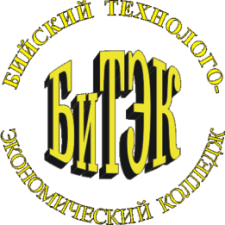 Автономная некоммерческая профессиональная образовательная организация«Бийский технолого-экономический колледж»ОСНОВНАЯ ПРОФЕССИОНАЛЬНАЯ ОБРАЗОВАТЕЛЬНАЯПРОГРАММАсреднего профессионального образования базовой подготовки по специальности40.02.01 Право и организация социального обеспеченияБийск 2021г.Основная профессиональная образовательная  программа разработана на основе Федерального государственного образовательного стандарта по специальности  среднего профессионального образования 40.02.01 «Право и организация социального обеспечения», утвержденного приказом Министерства образования и науки Российской Федерации № 508 от 12.05.2014г.Организация-разработчик: Автономная некоммерческая   профессиональная образовательная организация  «Бийский технолого-экономический колледж».Разработчики:Кальсина О.В. – зам  директораБрыксина Н.А. – преподаватель спец. дисциплин; Бакаева А.С.– преподаватель.Программа рассмотрена на заседании предметно цикловой комиссии специальности 40.02.01 «Право и организация социального обеспечения» протокол №___ от __._06__.2021__ г.Программа рассмотрена и одобрена на заседании Педагогического совета АН ПОО «Бийский технолого-экономический колледж»Протокол № ____ от «___» __06__ 2021__г.Структура основной профессиональная образовательной программы1. Общие положения1.1 Основная профессиональная образовательная программа Основная профессиональная образовательная программа  (ОПОП) специальности  40.02.01 «Право и организация социального обеспечения»  реализуется АН ПОО  «Бийский технолого-экономический колледж»  по программе базовой подготовки на базе среднего  общего образования.  ОПОП  представляет собой систему документов, разработанных и утвержденных колледжем с учетом требований регионального рынка труда на основе Федерального государственного образовательного стандарта специальности среднего профессионального образования (ФГОС СПО), утвержденного приказом Министерства образования и науки Российской Федерации № 508 от  12.05.2014г.   ОПОП  регламентирует цель, ожидаемые результаты, содержание, условия и технологии организации образовательного процесса, оценку качества подготовки выпускника по  данной специальности и включает в себя  учебный план, рабочие программы дисциплин, профессиональных модулей,  производственной (преддипломной) практики и другие методические материалы, обеспечивающие качественную  подготовку обучающихся. ОПОП ежегодно пересматривается и обновляется в части содержания учебных планов, состава и содержания рабочих программ дисциплин, рабочих программ профессиональных модулей, программы производственной (преддипломной) практики, методических материалов, обеспечивающих качество подготовки обучающихся.  ОПОП реализуется в совместной образовательной, научной, производственной, общественной и иной деятельности обучающихся и работников колледжа. 1.2 Нормативно-правовые документы для разработки ОПОП СПО по  специальности40.02.01 «Право и организация социального обеспечения»Закон Российской Федерации «Об образовании» №273 от 29.12.2012г.;Федеральный государственный образовательный стандарт среднего профессионального образования по специальности 40.02.01 «Право и организация социального обеспечения»; Письмо Минобрнауки России от 20 октября 2010 № 12-696 «О разъяснениях по формированию учебного плана ОПОП НПО/СПО»;Приказ Министерства образования и науки Российской Федерации «Об утверждении Порядка организации и осуществления образовательной деятельности по образовательным программам среднего профессионального образования» от 14 июня . № 464.Приказ Министерства образования и науки Российской Федерации «Об утверждении Порядка организации и осуществления образовательной деятельности по образовательным программам среднего профессионального образования» (в ред. Приказа Минобрнауки России от 22 января 2014г. № 31) Приказ Министерства образования и науки Российской Федерации «Об утверждении Порядка приема на обучение по образовательным программам среднего профессионального образования» от 23 января . № 36. Приказ Министерства образования и науки Российской Федерации «Об утверждении Порядка проведения государственной итоговой аттестации по образовательным программам среднего общего образования» от 26 декабря 2013г. № 1400.Письмо МОН «О разъяснениях по формированию учебного плана ОПОП НПО и СПО» от 20.10.2010г. №12-696.Устав АН ПОО «Бийский технолого-экономический колледж»; Положение по формированию основной профессиональной образовательной программы; Положение по разработке рабочих программ учебных дисциплин, рабочих программ профессиональных модулей; Положение по организации итоговой государственной аттестации выпускников и защите выпускной квалификационной работы; Положение об учебной и производственной практике студентов; Положение о текущем контроле знаний и промежуточной аттестации студентов; Термины, определения и используемые сокращенияКомпетенция – способность применять знания, умения, личностные качества и практический опыт для успешной деятельности в определенной области. Профессиональный модуль – часть основной профессиональной образовательной программы, имеющая определенную логическую завершённость по отношению к планируемым результатам подготовки, и предназначенная для освоения профессиональных компетенций в рамках каждого из основных видов профессиональной деятельности. Основные виды профессиональной деятельности – профессиональные функции, каждая из которых обладает относительной автономностью и определена работодателем как необходимый компонент содержания основной профессиональной образовательной программы.Результаты подготовки – основные компетенции и умения, усвоенные знания, обеспечивающие соответствующую квалификацию и уровень образования. Учебный (профессиональный) цикл – совокупность дисциплин (модулей), обеспечивающих усвоение знаний, умений и формирование компетенций в соответствующей сфере профессиональной деятельности. ПМ – профессиональный модуль; ОК – общая компетенция; ПК – профессиональная компетенция.1.3 Общая характеристика   ОПОП 1.3.1 Цель ОПОП Целью ОПОП СПО по специальности 40.02.01 «Право и организация социального обеспечения» в области обучения по данной специальности является: подготовка в области гуманитарных, социальных, экономических, математических и естественнонаучных дисциплин, получение среднего профессионального (на уровне техника-программиста) образования, позволяющего выпускнику успешно работать в избранной сфере деятельности, обладать общими и профессиональными компетенциями, способствующими его социальной мобильности и устойчивости на рынке труда. В области воспитания личности целью ОПОП СПО по данной специальности является формирование социально-личностных качеств студентов: целеустремленности, организованности, трудолюбия, ответственности, гражданственности, коммуникативности.Выпускник колледжа в результате освоения ОПОП специальности 40.02.01 «Право и организация социального обеспечения» будет профессионально готов к деятельности по обработке отраслевой информации, по разработке, внедрению и адаптации программного обеспечения отраслевой направленности, сопровождению и продвижению программного обеспечения отраслевой направленности, обеспечению проектной деятельности.Основная профессиональная образовательная программа ориентирована на реализацию следующих принципов: приоритет практикоориентированных знаний выпускника; ориентация на развитие местного и регионального сообщества; формирование потребности к постоянному развитию и инновационной деятельности в профессиональной сфере, в том числе и к продолжению образования; составление целей, мотивирование деятельности подчиненных, организовывать и контролировать их работу с принятием на себя ответственности за результат выполнения заданий;формирование готовности принимать решения и профессионально действовать в нестандартных ситуациях.1.3.1 Срок освоения ОПОП среднего профессионального образования по специальности 40.02.01 «Право и организация социального обеспечения»Нормативные сроки освоения основной профессиональной образовательной программы среднего профессионального образования базовой подготовки специальности 40.02.01 «Право и организация социального обеспечения» при заочной форме получения образования и присваиваемая квалификация приводятся в таблице 1. Таблица 1 Нормативный срок освоения программыСрок  освоения ОПОП СПО базовой подготовки по заочной форме получения образования увеличивается для среднего (полного) общего образования  на один год. Продолжительность обучения при заочной форме приводится в таблице 2. Таблица 2. Сроки освоения программы при заочной форме обучения1.3.2 Трудоемкость ОПОП среднего профессионального образования по специальности 40.02.01 «Право и организация социального обеспечения»  На базе среднего общего образованияТрудоемкость основной профессиональной образовательной программы среднего профессионального образования базовой подготовки по специальности 40.02.01 «Право и организация социального обеспечения» по заочной форме обучения составляет: 2 года 10 месяцев или 199 недель.Таблица 3. Распределение трудоемкости ОПОП по специальности 40.02.01 «Право и организация социального обеспечения» форма обучения – заочная, срок обучения – 2 года 10 месяцевТрудоемкость основной профессиональной образовательной программы среднего профессионального образования базовой подготовки по специальности 40.02.01 «Право и организация социального обеспечения» по заочной форме обучения составляет: 2 год 10 месяцев или 147 недель.Максимальная учебная нагрузка – 3294 часов.1.3.4  Особенности ОПОП Подготовка специалистов на фундаментальной  математической и естественнонаучной  основе, сочетании профессиональной подготовки с изучением ее социальных аспектов. Основные дисциплины для подготовки специалистов: Теория государства и права;  Конституционное право;  Административное право;  Основы экологического права;  Трудовое право;  Гражданское право;  Семейное право; Гражданский процесс;Страховое дело;Статистика;Экономика организации;Менеджмент;Документационное обеспечение управления;Информационные технологии в профессиональной деятельности;Безопасность жизнедеятельностиПМ.01 Обеспечение реализации прав граждан в сфере пенсионного обеспечения и социальной защиты;  ПМ.02 Организационное обеспечение деятельности учреждений социальной защиты населения и органов Пенсионного фонда Российской ФедерацииРеализация программы предполагает проведение производственной практики на предприятиях/организациях на основе прямых договоров, заключаемых между образовательным учреждением и каждым предприятием/организацией, куда направляются обучающиеся.  Обучение студентов производится согласно рабочих программ практики на производственном участке или предприятии автотранспортной отрасли.   Практика по профилю специальности направлена на закрепление, расширение, углубление и систематизацию знаний, полученных при изучении специальных дисциплин на основе изучения деятельности конкретной организации, приобретение первоначального практического опыта, подготовить студентов к сдаче квалификационного экзамена.  Организация практики. График прохождения студентами практики разрабатывается на основании Государственных требований с учётом бюджета времени и утверждается директором колледжа. Перед освоением каждого вида работ  преподаватель производственного обучения проводит инструктаж по безопасности труда на рабочем месте, показывает правильные приёмы работы. В процессе прохождения практики он следит за правильным выполнением операций каждым студентом, своевременно указывает на допущенные ошибки и даёт разъяснение по ходу работы.  По окончании практики студенты сдают отчет о прохождении практики. Отчет по практике принимает назначенный преподаватель. В состав комиссии по итоговой аттестации входят преподаватели колледжа и представители работодателей, назначенные приказом по колледжу. Итоги работы квалификационной комиссии оформляются экзаменационной ведомостью. При  успешном завершении обучения выпускникам выдаются дипломы государственного образца. В колледже существуют активные и интерактивные формы проведения занятий, в сочетании с внеаудиторной работой для формирования и развития общих и профессиональных компетенций, доступ к интернет-ресурсам, тестовые формы контроля. 1.3.5. Требования к поступающим в колледж на данную специальностьАбитуриент должен   представить один из документов государственного образца: аттестат о среднем  общем образовании ; диплом о начальном профессиональном образовании;диплом о среднем профессиональном или высшем профессиональном образовании;4 фотографии размером 3х4;документ, удостоверяющий личность (копия);заявление.1.3.6. Востребованность выпускниковВыпускники специальности 40.02.01 «Право и организация социального обеспечения».Работодатели:  ООО «Консультант-Триал»,  НПФ «Согласие», ГУПФР Российской Федерации в г. Бийске и Бийском районе Алтайского края.1.3.7. Возможности продолжения образования выпускникаВыпускник, освоивший ОПОП по 40.02.01 «Право и организация социального обеспечения» подготовлен к освоению ООП ВПО в сокращенные сроки по следующим направлениям подготовки/специальностям:  «Юриспруденция»1.3.8. Основные пользователи ОПОПОсновными пользователями ОПОП являются: -преподаватели, сотрудники колледжа;-студенты, обучающиеся по специальности 40.02.01 «Право и организация социального обеспечения»;- администрация и коллективные органы управления колледжа;- абитуриенты и их родители;- работодатели.  2. Характеристика профессиональной деятельности  выпускника2.1. Область профессиональной деятельности	      Реализация правовых норм в социальной сфере, выполнение государственных полномочий по пенсионному обеспечению, государственных и муниципальных полномочий по социальной защите населения.2.2. Объекты профессиональной деятельностиОбъектами профессиональной деятельности выпускников являются:документы правового характера;базы данных получателей пенсий, пособий и мер социальной поддержки отдельных категорий граждан и семей, состоящих на учете;пенсии, пособия, компенсации и другие выплаты, отнесенные к компетенциям органов и учреждений социальной защиты населения, а также органов Пенсионного фонда Российской Федерации;государственные и муниципальные услуги отдельным лицам, семьям и категориям граждан, нуждающимся в социальной поддержке и защите.2.3. Виды профессиональной деятельностиОбеспечение реализации прав граждан в сфере пенсионного обеспечения и социальной защиты.Организационное обеспечение деятельности учреждений социальной защиты населения и органов Пенсионного фонда Российской Федерации.Юрист (углубленной подготовки) готовится к следующим видам деятельности: Обеспечение реализации прав граждан в сфере пенсионного обеспечения и социальной защиты. Организационное обеспечение деятельности учреждений социальной защиты населения и органов Пенсионного фонда Российской Федерации.Судебно-правовая защита граждан в сфере социальной защиты и пенсионного обеспечения.Социально-правовая защита граждан.3. Требования к результатам освоения ОПОП3.1. Общие компетенцииСпециалист по организации социального обеспечения  базовой подготовки должен обладать общими компетенциями, включающими в себя способность:ОК 1. Понимать сущность и социальную значимость своей будущей профессии, проявлять к ней устойчивый интерес.ОК 2. Организовывать собственную деятельность, выбирать типовые методы и способы выполнения профессиональных задач, оценивать их эффективность и качество.ОК 3. Принимать решения в стандартных и нестандартных ситуациях и нести за них ответственность.ОК 4. Осуществлять поиск и использование информации, необходимой для эффективного выполнения профессиональных задач, профессионального и личностного развития.ОК 5. Использовать информационно-коммуникационные технологии в профессиональной деятельности.ОК 6. Работать в коллективе и команде, эффективно общаться с коллегами, руководством, потребителями.ОК 7. Брать на себя ответственность за работу членов команды (подчиненных), результат выполнения заданий.ОК 8. Самостоятельно определять задачи профессионального и личностного развития, заниматься самообразованием, осознанно планировать повышение квалификации.ОК 9. Ориентироваться в условиях постоянного изменения правовой базы.ОК 10. Соблюдать основы здорового образа жизни, требования охраны труда.ОК 11. Соблюдать деловой этикет, культуру и психологические основы общения, нормы и правила поведения.ОК 12. Проявлять нетерпимость к коррупционному поведению.3.2. Виды профессиональной деятельности и профессиональные компетенцииЮрист  готовится к следующим видам деятельности:Обеспечение реализации прав граждан в сфере пенсионного обеспечения и социальной защиты.Организационное обеспечение деятельности учреждений социальной защиты населения и органов Пенсионного фонда Российской Федерации.Судебно-правовая защита граждан в сфере социальной защиты и пенсионного обеспечения.Социально-правовая защита граждан. Специалист по организации социального обеспечения  базовой подготовки должен обладать профессиональными компетенциями, соответствующими основным видам профессиональной деятельности:3.2.1. Обеспечение реализации прав граждан в сфере пенсионного обеспечения и социальной защиты.ПК 1.1. Осуществлять профессиональное толкование нормативных правовых актов для реализации прав граждан в сфере пенсионного обеспечения и социальной защиты.ПК 1.2. Осуществлять прием граждан по вопросам пенсионного обеспечения и социальной защиты.ПК 1.3. Рассматривать пакет документов для назначения пенсий, пособий, компенсаций, других выплат, а также мер социальной поддержки отдельным категориям граждан, нуждающимся в социальной защите.ПК 1.4. Осуществлять установление (назначение, перерасчет, перевод), индексацию и корректировку пенсий, назначение пособий, компенсаций и других социальных выплат, используя информационно-компьютерные технологии.ПК 1.5. Осуществлять формирование и хранение дел получателей пенсий, пособий и других социальных выплат.ПК 1.6. Консультировать граждан и представителей юридических лиц по вопросам пенсионного обеспечения и социальной защиты.Организационное обеспечение деятельности учреждений социальной защиты населения и органов Пенсионного фонда Российской Федерации.Поддерживать базы данных получателей пенсий, пособий, компенсаций и других социальных выплат, а также услуг и льгот в актуальном состоянии.Выявлять лиц, нуждающихся в социальной защите, и осуществлять их учет, используя информационно-компьютерные технологии.Организовывать и координировать социальную работу с отдельными лицами, категориями граждан и семьями, нуждающимися в социальной поддержке и защите.3.2.2.Выполнение работ по одной или нескольким профессиям рабочих, должностям служащих. Результатом выполнения работ по одной или нескольким профессиям рабочих,  должностям служащих,  овладение обучающимися профессией  -  не предусмотрено. . Матрица соответствия компетенций учебным дисциплинам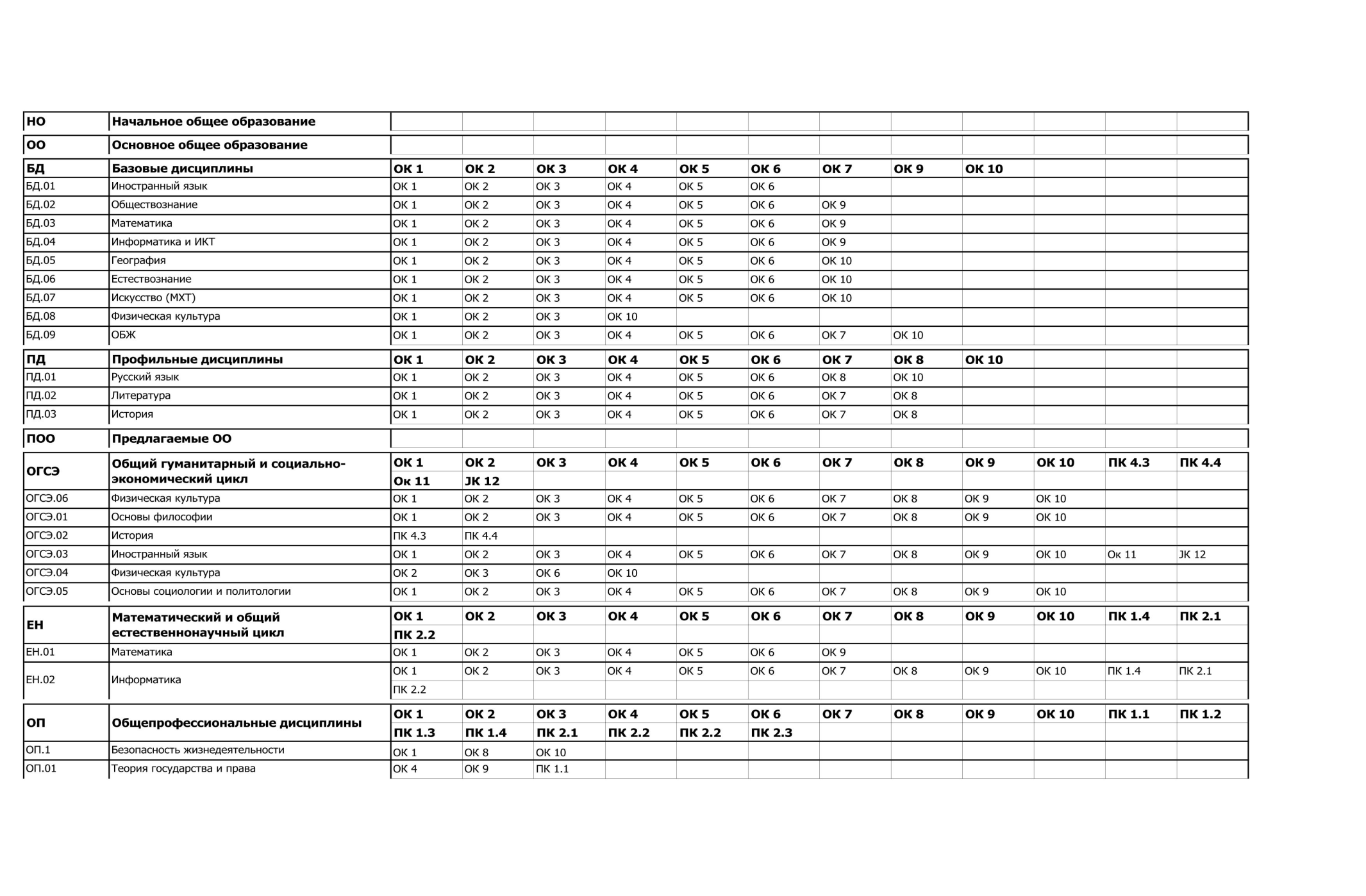 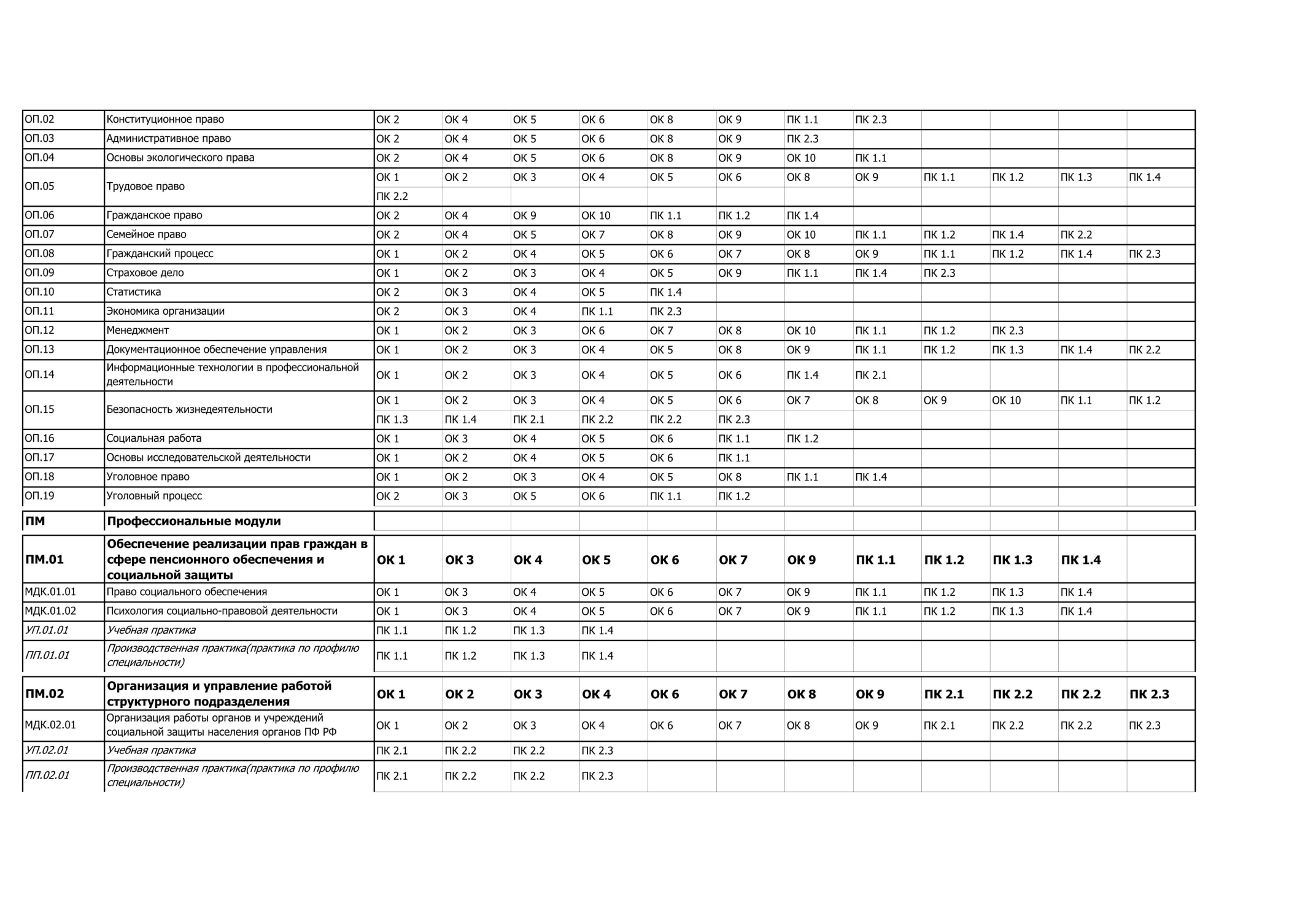 4. Содержание и организация  образовательного процесса при реализации ОПОП4.1. Календарный учебный графикВ календарном учебном графике указывается последовательность реализации ОПОП специальности 40.02.01. «Право и организация социального обеспечения», включая теоретическое обучение, практики, промежуточные и итоговую аттестации,   каникулы. 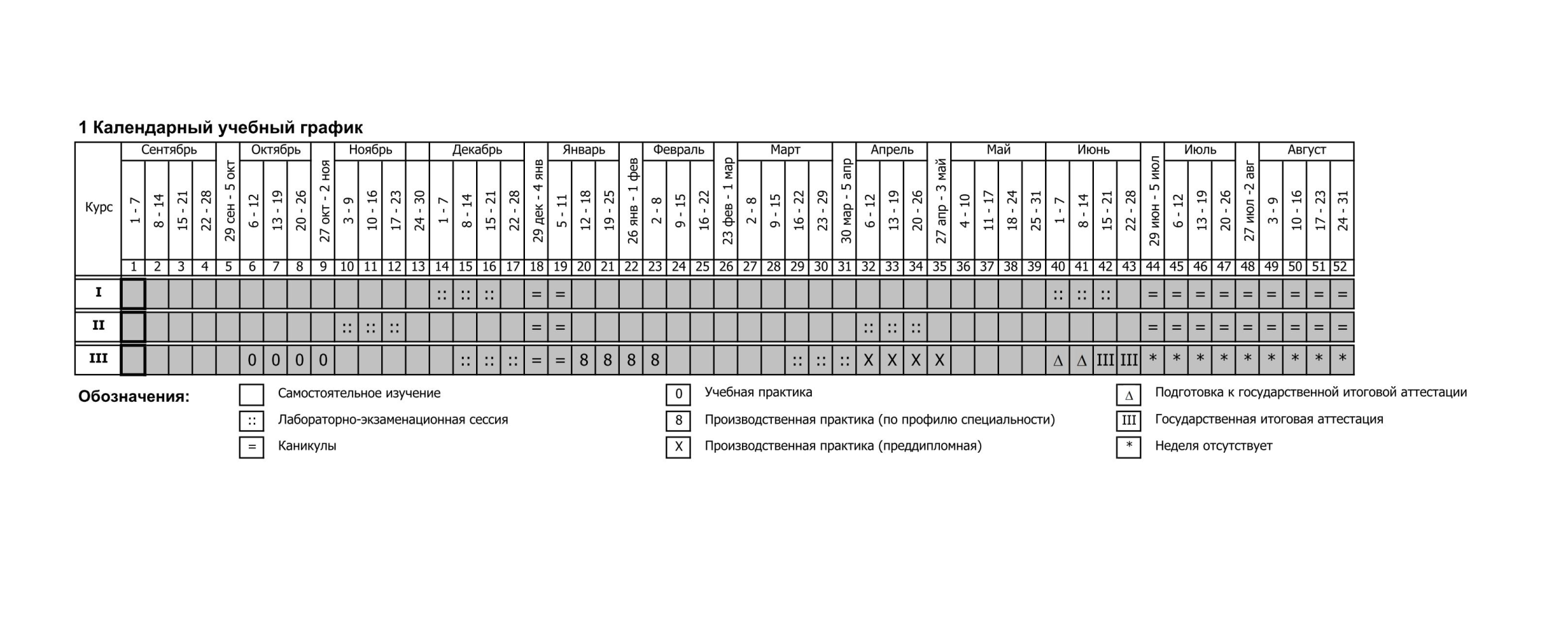 4.2. Рабочий учебный планВ рабочем учебном плане  указываются  элементы учебного процесса, время в неделях, максимальная и обязательная учебная нагрузка, рекомендуемый курс обучения,   распределение часов по дисциплинам, профессиональным модулям	Учебный  план определяет следующие характеристики ОПОП по специальности: - объемные параметры учебной нагрузки в целом, по годам обучения и по семестрам;  - перечень учебных дисциплин, профессиональных модулей и их составных элементов (междисциплинарных курсов, учебной и производственной практик);- последовательность изучения учебных дисциплин и профессиональных модулей;- распределение по годам обучения и семестрам различных форм промежуточной аттестации по учебным дисциплинам, профессиональным модулям (и их составляющим междисциплинарным курсам,  учебной и производственной практике);- объемы учебной нагрузки по видам учебных занятий,  по учебным дисциплинам, профессиональным модулям и их составляющим;- сроки прохождения и продолжительность преддипломной практики; - формы государственной (итоговой) аттестации, объемы времени, отведенные на подготовку и защиту выпускной квалификационной работы в рамках ГИА;- объем каникул по годам обучения.Максимальный объем учебной нагрузки составляет 160 академических часа в год, включая все виды аудиторной и внеаудиторной работы. Максимальный объем обязательной аудиторной учебной нагрузки обучающихся при заочной форме обучения составляет 160 академических часов в год.Обязательная аудиторная нагрузка предполагает лекции, практические занятия, включая семинары и выполнение курсовых работ. Самостоятельная работа организуется в форме выполнения контрольных, курсовых работ, междисциплинарных проектов,  подготовки рефератов, самостоятельного изучения отдельных дидактических единиц и т.д.ОПОП специальности 40.02.01 Право и  организация  социального  обеспечения  предполагает изучение следующих учебных циклов:- общий гуманитарный и социально-экономический  - ОГСЭ;- математический и общий естественнонаучный – ЕН;- профессиональный – П;- учебная практика – УП;- производственная практика (по профилю специальности) – ПП;- производственная практика (преддипломная) – ПДП;- промежуточная аттестация – ПА;- государственная (итоговая) аттестация - ГИА.Обязательная часть ОПОП по циклам составляет 70% от общего объема времени, отведенного на их освоение. Вариативная часть (30%) распределена в соответствии с потребностями работодателей.Профессиональный цикл состоит из общепрофессиональных дисциплин и профессиональных модулей (ПМ)  в соответствии  с основными видами деятельности. В состав каждого ПМ  входят несколько междисциплинарных курсов. При освоении обучающимся профессиональных модулей проводятся учебная практика и производственная практика (по профилю специальности).Обязательная часть цикла ОГСЭ базовой подготовки предусматривает изучение следующих обязательных дисциплин: «Основы философии», «История», «Иностранный язык»,  «Физическая культура».В  профессиональном цикле предусматривается  обязательное изучение дисциплины «Безопасность жизнедеятельности».  Учебный процесс организован в режиме шестидневной учебной недели, занятия группируются парами. УЧЕБНЫЙ ПЛАНпрограммы подготовки специалистов среднего звена_  АН ПОО  «Бийский технолого-экономический колледж»по  специальности«Право и организация социального обеспечения»  базовой  подготовкиСводные данные по бюджету времени (в неделях)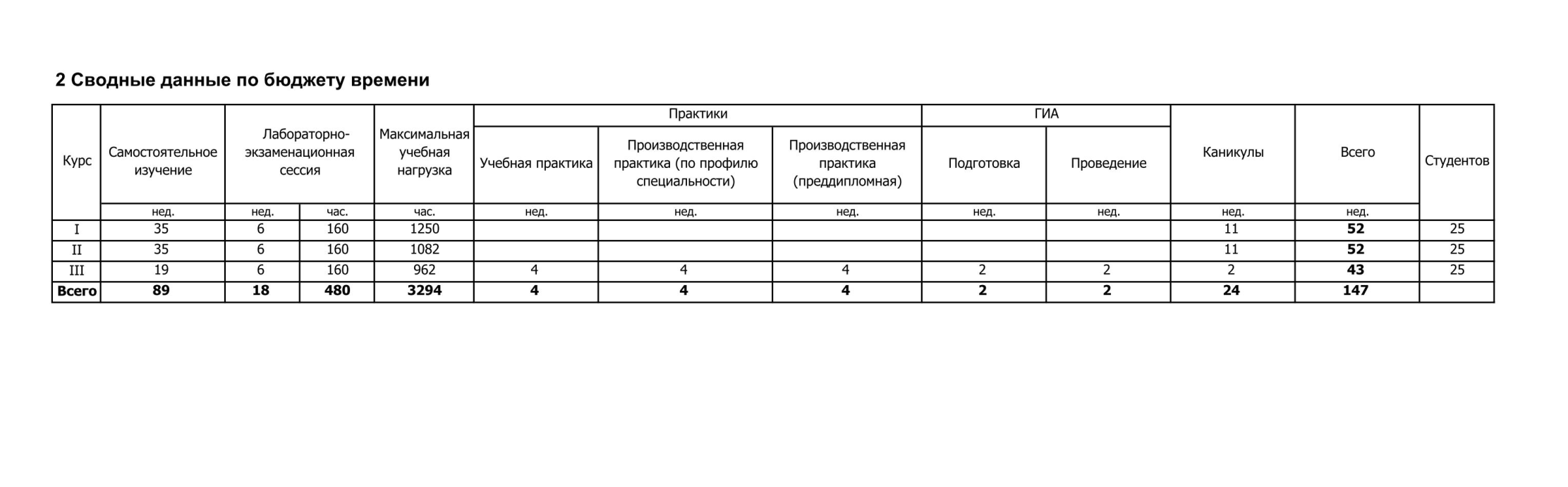 План учебного процесса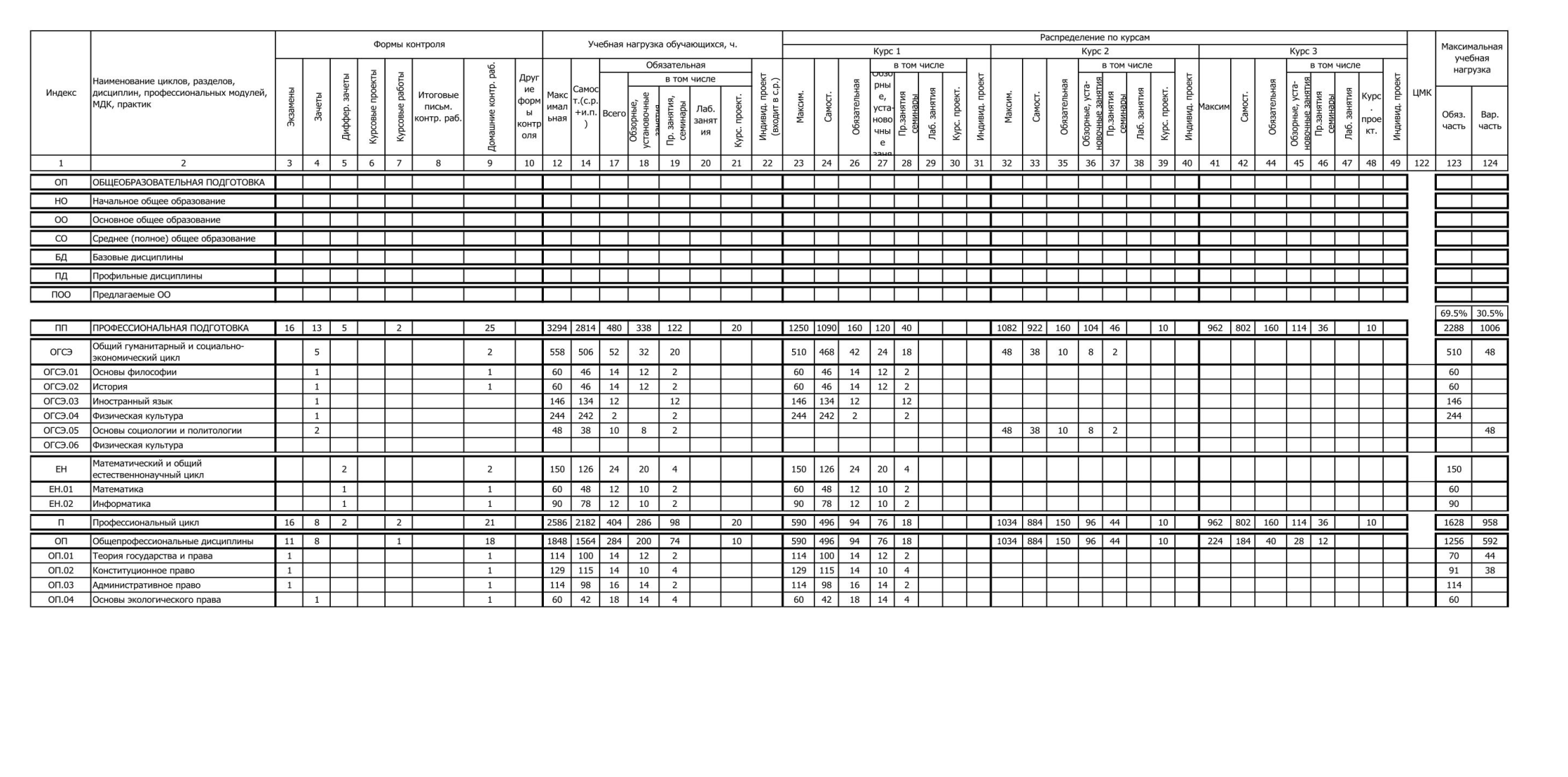 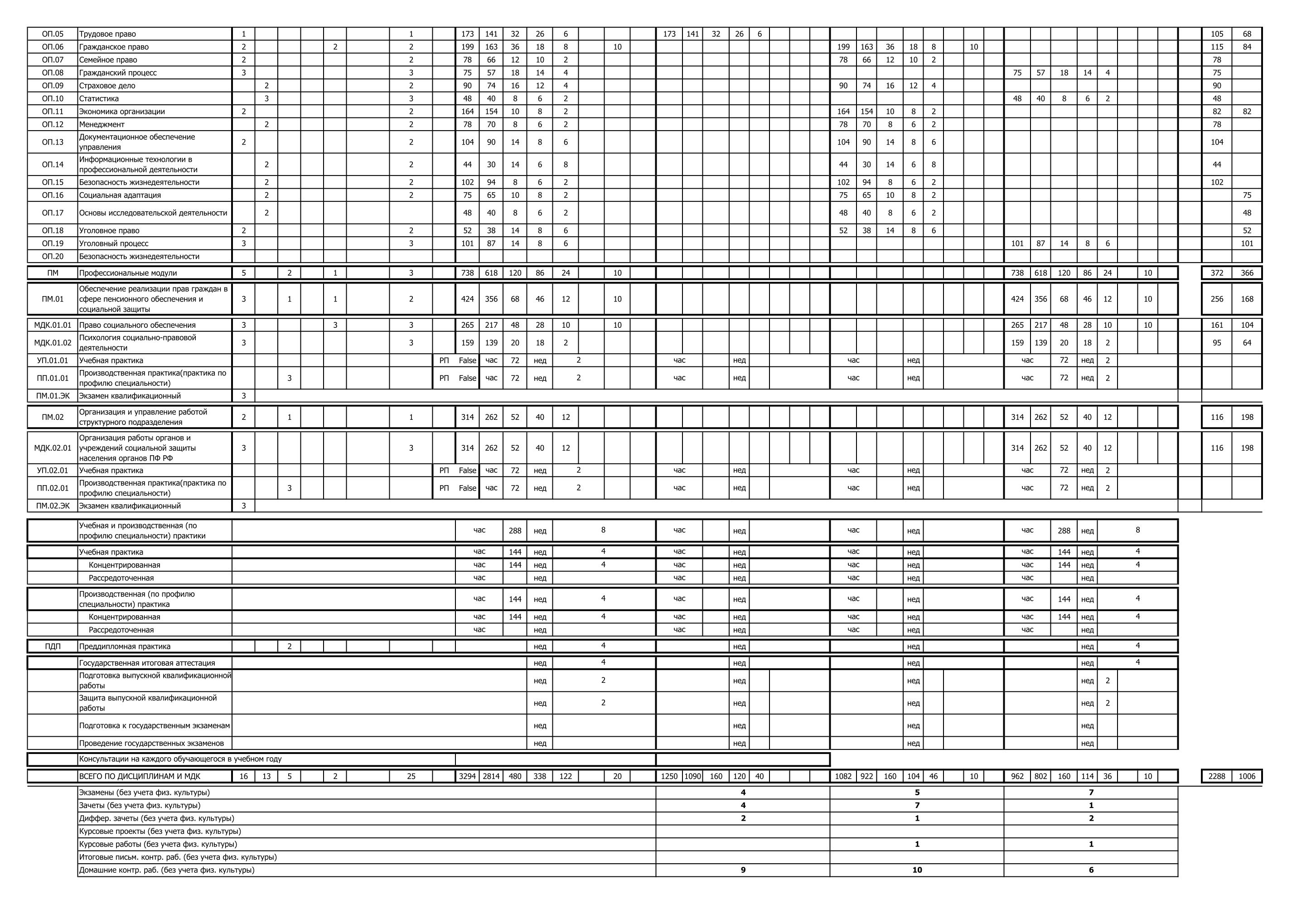 Пояснения к учебному плануУчебный план разработан в соответствии с Федеральным государственным образовательным  стандартом  (далее – ФГОС) среднего профессионального образования (далее – СПО) по специальности  40.02.01 «Право и организация социального обеспечения», утвержденного приказом Министерства образования и науки Российской Федерации № 508 от 12.05.2014г. Уставом учебной организации, Разъяснениями по формированию учебного плана  ОПОП среднего профессионального образования, разработанного Департаментом профессионального образования Минобрнауки России и ФГУ «ФИРО» (письмо Минобрнауки России № 12-696 от 20.01.2010)Начало учебных занятий – 1 сентября, окончание - в соответствии с графиком учебного процесса.Максимальный объем учебной нагрузки обучающихся составляет 54 академических часа в неделю, включая все виды аудиторной и внеаудиторной (самостоятельной) учебной работы по освоению основной профессиональной образовательной программы.Максимальный объем аудиторной учебной нагрузки составляет при очной форме получения образования составляет 36 академических часов в неделю.ФГОС  среднего (полного) общего образования реализуется в пределах образовательной программы СПО с учетом естественнонаучного  профиля  получаемого профессионального образования (Разъяснения по реализации федерального государственного образовательного  стандарта среднего (полного) общего образования ФГОУ «ФИРО» от 03.02.2011г).ФГОС среднего (полного) общего образования представлен в учебном плане в цикле «Общеобразовательный цикл». В общеобразовательном цикле выделены базовые и профильные учебные предметы.  Основная профессиональная образовательная программа среднего профессионального образования базовой подготовки на базе среднего общего образования рассчитана на 147  недель с нормативным сроком обучения 2 года 10 месяцев.Время на освоение учебных циклов – 107 недель.Время на учебную и производственную практику 12 неделиОбщий объем каникулярного времени – 24 недели на весь период обучения.Продолжительность учебной недели – шестидневная.Продолжительность занятий – 45 минут (группировка парами по 90 минут).Текущий контроль по модулям и дисциплинам  проводится в пределах учебного времени, отведенного на соответствующие  модули и дисциплины, как традиционными, так и инновационными методами, включая компьютерные технологии.Форма проведения консультаций – групповые из расчета 0,5 часа на одного обучающегося на каждый учебный  год.При реализации ППССЗ предусматриваются следующие виды практик: учебная и производственная. Учебная практика и производственная практика (по профилю специальности) – 12 недели, из них: 4 недель отведено на учебную практику, 4 недели - на  производственную практику (по профилю специальности). Производственная практика (преддипломная) – 4 недели.12. Учебная практика и производственная практика (по профилю специальности) проводятся   при освоении студентами профессиональных компетенций в рамках профессиональных модулей,   концентрированно в несколько периодов.Учебная практика организуется на предприятиях по заключенным договорам.13. Производственная практика проводится в организациях, направление деятельности которых соответствует профилю подготовки студентов, на основе договоров, заключенных с этими организациями. Аттестация по итогам производственной практики проводится на основании результатов, подтвержденных документами соответствующих организаций.14. Преддипломная практика является завершающим этапом производственного обучения. Она  направлена на углубление студентами первоначального профессионального опыта, развития общих и профессиональных компетенций, проверку его готовности к самостоятельной трудовой деятельности, а также на   подготовку к выполнению дипломного проекта в организациях различных организационно-правовых форм.Производственная преддипломная практика  проводится непрерывно, после учебной и производственной (по профилю специальности) практик.15. Выполнение курсовой работы (проекта) предусмотрено как вид учебной работы по дисциплине Гражданское  право,   МДК 01.01 Право  социального  обеспечения и реализуется  в пределах  времени, отведенного на их изучение.16. По дисциплинам «Иностранный язык» и «Физическая культура»  предусматриваются  еженедельно не менее 2 часов обязательных аудиторных занятий.По дисциплине «Физическая культура» еженедельно предусмотрено    2 часа самостоятельной учебной нагрузки (за счет различных форм внеаудиторных занятий в спортивных клубах и секциях).17. Вариативная часть ППССЗ направлена на введение новых дисциплин, на увеличение объема времени, отведенного на дисциплины и модули обязательной части, в соответствии с потребностями работодателей. Вариативная часть составляет 684 часов. Объем времени, отводимый на вариативную часть, использован следующим образом:ОГСЭ Общий гуманитарный и социально-экономический цикл – 32 часов;ОП Общепрофессиональные дисциплины – 652 часов;ПМ Профессиональные модули – 218 часов. 18. В учебном плане закреплены следующие формы проведения промежуточной аттестации: экзамены, зачеты, дифференцированные зачеты. Количество экзаменов в учебном году не превышает 8, зачетов - 10 (без учета по физической культуре).Зачеты и  дифференцированные зачеты проводятся за счет часов, отведенных на изучение дисциплины и (или) междисциплинарного курса. 19. Экзамены по  общеобразовательным учебным дисциплинам проводятся  в период экзаменационных сессий, установленных графиком учебного процесса, экзамены по дисциплинам и модулям проводятся в течение семестров, по мере окончания изучения соответствующих дисциплин и МДК. Проводится экзамен в день, освобожденный от других форм учебной нагрузки. Экзамены по профессиональным модулям проводятся в период учебной практики и производственной практики (по профилю специальности)  после получения студентом зачета.20. Форма проведение государственной (итоговой) аттестации - дипломная работа. Государственная (итоговая) аттестация включает подготовку и защиту дипломной работы. Обязательное требование – соответствие тематики дипломной работы содержанию одного или нескольких профессиональных модулей.Порядок проведения государственной (итоговой) аттестации определяется Положением о ГИА.4.3.  Программы дисциплинРабочие  программы  дисциплин  разработаны в соответствие с  Положением  о рабочей программе, примерными программами и согласованы предметными (цикловыми) комиссиями и утверждены  директором.Рабочие  программы дисциплин4.3.1.  РАБОЧИЕ ПРОГРАММЫ ДИСЦИПЛИН ОБЩЕГО ГУМАНИТАРНОГО И СОЦИАЛЬНО-ЭКОНОМИЧЕСКОГО  ЦИКЛА Структура программы подготовки специалистов среднего звена (базовой подготовки) специальности  40.02.01 Право и организация социального обеспечения4.3.2.  РАБОЧИЕ ПРОГРАММЫ ДИСЦИПЛИН МАТЕМАТИЧЕСКОГО И ОБЩЕГО ЕСТЕСТВЕННОНАУЧНОГО ЦИКЛА4.3.3. РАБОЧИЕ ПРОГРАММЫ ДИСЦИПЛИН ПРОФЕССИОНАЛЬНОГО ЦИКЛА4.4.  РАБОЧИЕ ПРОГРАММЫ ПРОФЕССИОНАЛЬНЫХ МОДУЛЕЙ И ПРАКТИК5. Контроль и оценка результатов освоения ОПОП5.1. Контроль и оценка освоения основных видов профессиональной деятельности, профессиональных и общих компетенцийОценка качества освоения ОПОП (основных профессиональных образовательных программ)   включает следующие типы контроля:●  текущий контроль знаний●  промежуточную аттестацию●  государственную итоговую аттестацию Текущий контроль знаний представляет собой проверку усвоения учебного материала, регулярно осуществляемого на протяжении семестра.Промежуточная аттестация является основной формой контроля учебной работы студента и оценивает его деятельность за семестр. Оценки проставляются на специально отведенных страницах журнала учебных занятий по пятибалльной системе. Итоги текущего контроля по   всем   дисциплинам подводятся и выставляются в журнал учебных занятий  и   на конец каждого семестра (30 декабря, 30 июня) Учитываются при подведении итогов все виды и формы текущего контроля знаний как аудиторной, так и внеаудиторной (самостоятельной) работы.Итоги текущего контроля знаний по всем дисциплинам студентов каждой отдельной учебной группы оформляются в сводную ведомость итогов успеваемости и посещаемости. По окончании каждого учебного семестра оценивание результатов и перевод на следующий курс осуществляется по итогам промежуточной аттестации. Если по окончании семестра, по дисциплине не предусмотрена промежуточная аттестация, то оценивание результатов семестра и перевод на следующий курс осуществляется, в том числе, и  по итогам текущего контроля. Формы, методы,  порядок проведения текущего  контроля,  а также критерии оценки определяются преподавателем.Преподаватель разрабатывает критерии оценки учебной деятельности студентов. В критерии оценки входят: полнота, глубина, прочность, систематичность, оперативность, осознанность знаний, умений и навыков по дисциплине.Уровень знаний оценивается в баллах:•     5   (отлично)   -  за  глубокое   и   полное   овладение   содержанием   учебного материала, понятийным аппаратом, за умение связывать теорию с практикой, решать практические задачи, высказывать и обосновывать свои суждения. Отличная отметка предполагает грамотное, логичное изложение ответа (как в устной, так и в письменной форме), качественное внешнее оформление.•    4   (хорошо)   -   если   студент   полно   освоил   учебный   материал,   владеет понятийным аппаратом, ориентируется в изученном материале, осознанно применяет знания для решения практических задач, грамотно излагает ответ, но содержание и форма ответа имеют отдельные неточности.•     3  (удовлетворительно) - если студент обнаруживает знание и понимание основных   положений   учебного   материала,   но   излагает   его   неполно, непоследовательно,    допускает    неточности    в    определении    понятий,    в применении знаний для решения практических задач, не умеет доказательно обосновать свои суждения.•    2 (неудовлетворительно) - если студент имеет разрозненные, бессистемные знания, не умеет выделять главное и второстепенное, допускает ошибки в определении   понятий,   искажает   их   смысл,   беспорядочно   и   неуверенно излагает материал, не может применять знания для решения практических задач.Виды и формы текущего контроляВиды текущего контроля: входной, оперативный   контроль▪Входной контроль студентов проводится в начале изучения дисциплины, междисциплинарного курса с целью выстраивания  индивидуальной траектории обучения студентов на основе контроля их знаний∙Формы входного контроля: опрос, тестирование, контрольная работа,   собеседование и т.д.▪Оперативный контроль проводится с целью объективной оценки качества освоения программ дисциплин, междисциплинарных курсов (МДК), профессиональных модулей (ПМ), общих компетенций (ОК) и профессиональных компетенций (ПК), а также стимулирования учебной работы студентов, мониторинга результатов образовательной деятельности, подготовки к промежуточной аттестации∙Формы оперативного контроля: контрольная работа, тестирование, опрос, выполнение и защита практических и лабораторных занятий, выполнение отдельных разделов курсового проекта (работы), выполнение рефератов (докладов), подготовка презентаций и т.д. Промежуточная аттестацияПериодичность промежуточной аттестации определяется рабочими планами специальностей.Число экзаменов в процессе промежуточной аттестации не должно превышать 8 экзаменов в учебном году, количество зачетов – не более 10.Промежуточная аттестация проводится с целью оценки качества подготовки студентов по  двум основным направлениям:- оценка уровня освоения дисциплин и междисциплинарных курсов;- оценка компетенций обучающихся.Виды промежуточной аттестации:▪экзамен  по дисциплине, МДК;▪ зачет дифференцированный по дисциплине, МДК, учебной практике (УП), производственной практике (по профилю специальности) (ПП), курсовая работа (проект), экзамен по ПМ;▪ зачет недифференцированный (учебным планом может быть предусмотрена промежуточная аттестация в виде недифференцированного зачета за семестр не по окончании курса учебной  дисциплины).Экзамены по учебным дисциплинам и МДК проводятся в период экзаменационных сессий, установленных графиком учебного процесса Экзамены по ПМ  проводятся после получения студентом  зачета по УП и ПП К экзамену по ПМ допускаются студенты, успешно прошедшие промежуточную аттестацию по МДК, а также УП и ПП в рамках данного модуляЗачеты по дисциплине, МДК, курсовая работа (проект) проводятся за счет объема времени, отводимого на изучение дисциплины, МДКЗачеты  по УП и ПП проводятся за счет объема времени, отведенного на УП и ППЭкзамен по ПМ  проводится за счет объема времени, отведенного на УП и ПП.Уровень подготовки студентов оценивается: ри проведении экзамена по учебной дисциплине, междисциплинарному курсу, профессиональному модулю,   – в баллах:  «5» («отлично»),  «4» («хорошо»), «3» («удовлетворительно»), «2» «неудовлетворительно»; В этих же баллах оценивается дифференцированный зачет В этих же баллах оцениваются  компетенцииВсе виды  промежуточной аттестации   должны строго соответствовать учебному плану.  Обозначение в учебном плане: Э – экзамен, ДЗ – дифференцированный зачет, З – недифференцированный зачет.Подготовка и проведение экзамена по отдельной дисциплине, экзамена по разделу (разделам) дисциплины Экзамены    для    студентов    очной    формы    обучения    проводятся    в    период экзаменационных   сессий, установленных графиком учебного процесса рабочего учебного плана и графиком учебного процесса на учебный год.Экзамены   для   студентов   заочной   формы   обучения   проводятся   в   период лабораторно - экзаменационных сессий, установленных графиком учебного процесса на учебный год.Форма проведения экзамена определяется преподавателем и доводится до сведения студентов в начале изучения дисциплины, МДК, модуля. На каждую экзаменационную (лабораторно - экзаменационную) сессию зам. директора по учебной работе составляется утверждаемое директором колледжа расписание экзаменов, которое доводится до сведения студентов и преподавателей не позднее чем за две недели до начала сессии.При составлении расписания экзаменов учитывается следующее:   •  Для одной группы в один день планируется только один экзамен.   •  Интервал между экзаменами должен быть не менее двух календарных дней.   •  Перед экзаменом планируется проведение консультации за счет общего числа  консультационных часов на группу. К экзамену  по дисциплине допускаются студенты,  полностью выполнившие учебные программы  на момент сдачи экзамена. Обязательным условием допуска студентов до экзамена являются: выполнение лабораторных    работ,    практических    занятий,      контрольных    работ    и    др., предусмотренных учебными планами и рабочей программой дисциплины, МДК, модуля. Экзаменационные   материалы   составляются   на   основе   рабочей   программы  и охватывают ее наиболее актуальные разделы и темы. К экзаменационным материалам относятся: экзаменационные вопросы,  экзаменационные  задачи  и  ситуации.  Вопросы  и  практические  задачи  должны  носить равноценный характер.Экзаменационные вопросы должны быть составлены  с указанием разделов и тем дисциплины, иметь список рекомендуемой литературы и ссылки на литературу в темах или вопросах.    Формулировки   вопросов   должны   быть    четкими,    краткими,   понятными, исключающими двойное толкование.Экзаменационные  задачи  и  ситуации  должны быть  составлены  с  указанием разделов и тем дисциплины, МДК, модуля, и отражать умения и навыки, сформированные у студентов в ходе   изучения.   Экзаменационные материалы могут быть составлены в форме тестов, по разделам и темам. Количество тестов не должно быть менее 60. Тестовые задания должны охватывать весь программный материал и показывать сформированные знания, умения и навыки по дисциплине, МДК, модулю.Экзаменационные   материалы   разрабатываются   преподавателем   дисциплины, МДК, модуля, рассматриваются на заседании предметной (цикловой) комиссии и утверждаются заместителем директора по учебной работе в начале каждого учебного семестра по графику сдачи экзаменационных материалов и доводятся до сведения студентов. Количество  вопросов,  экзаменационных задач и  ситуаций  в  перечне должно превышать их количество, необходимое для составления экзаменационных билетов не менее чем на 20%.На основе разработанного перечня вопросов и практических задач составляются экзаменационные билеты, содержание которых до студентов не доводится. Количество заданий в экзаменационном билете не должно быть менее двух и более трех.Количество   экзаменационных   билетов   должно   быть   больше    числа   студентов, допущенных к сдаче экзамена.Экзаменационные    билеты    разрабатываются    преподавателем    дисциплины, МДК, модуля, рассматриваются на цикловой комиссии и утверждаются заместителем директора по учебной работе не позднее чем за месяц до начала сессии по графику сдачи экзаменационных материалов.На экзамене могут использоваться: наглядные пособия, материалы справочного характера,   нормативные   документы.   Перечень   таких   материалов   рассматривается   и утверждается совместно с экзаменационными билетами.Экзамен принимается, как правило, преподавателем, который вел занятия по данной дисциплине, МДК, в экзаменуемой группе. Экзамен по профессиональному модулю принимается комиссией, утвержденной приказом директора, председателем комиссии назначается представитель работодателя. На    сдачу    устного    экзамена    предусматривается    не    более    одной    трети академического часа на каждого студента, на сдачу письменного экзамена - не более трех часов на учебную группу.Количество студентов в аудитории при проведении устного экзамена не должно превышать 7 человек. Уровень подготовки студента оценивается в баллах: 5 (отлично), 4 (хорошо), 3 (удовлетворительно), 2 (неудовлетворительно), см. п 1. При тестовой форме проведения экзамена оценка «отлично» выставляется при наличии более 88% правильных ответов, оценка «хорошо» - от 76% до 88% правильных ответов, оценка «удовлетворительно» - от 60% до 75% правильных ответов. Оценка, полученная на экзамене, заносится преподавателем в зачетную книжку студента (кроме неудовлетворительной) и экзаменационную ведомость (в том числе и неудовлетворительные).   Экзаменационная   оценка  за   данный   семестр является определяющей независимо от полученных в семестре оценок текущего контроля по. Преподаватель имеет право для студента, получившего в течение всего курса изучения   дисциплины   отличную   аттестацию,   выставить   экзаменационную   оценку   по результатам собеседования без использования экзаменационного билета.Пересдача экзамена, по которому студент получил неудовлетворительную оценку, производится   по завершении всех экзаменов, сдаваемых в период данной сессии, не более двух раз преподавателю дисциплины, МДК.Третья пересдача экзамена проводится комиссии, в состав которой, кроме преподавателя   дисциплины,   включается   заведующий   отделением   или заместитель директора по учебной работе, второй преподаватель этой же или смежной дисциплины. Подготовка и проведение зачета по отдельной дисциплине Зачет    по    отдельной   дисциплине    как    форма   промежуточной    аттестации предусматривается колледжем по дисциплинам:-    которые согласно рабочему учебному плану изучаются на протяжении нескольких    семестров-    на изучение  которых,  согласно  рабочему  учебному  плану,  отводится наименьший по сравнению с другим объем часов обязательной учебной нагрузки.-    знания, умения и навыки по которым не являются определяющими для изучения последующих дисциплин. Зачет проводится за счет объема времени, отводимого на изучение дисциплины. Зачеты по всем дисциплинам являются дифференцированными и оцениваются в баллах: 5 (отлично), 4 (хорошо), 3 (удовлетворительно), 2 (неудовлетворительно).Оценка за зачет заносится преподавателем в зачетную книжку студента (кроме неудовлетворительной) и зачетную ведомость (в том числе и неудовлетворительные).Основанием для выставления зачета по физической культуре для заочной форме обучения    является    сдача   студентом    домашней    контрольной    работы    по    тематике, разработанной   преподавателем   дисциплины,   рассмотренной   на  цикловой   комиссии   и утвержденной заместителем директора по учебной работе. Основанием для выставления зачета по другим дисциплинам являются:    • текущие оценки успеваемости студентов    • результаты контрольных работ    • результаты защиты внеаудиторных самостоятельных работ    • результаты выполнения лабораторных работ и практических занятий и др.Форма проведения зачета определяется преподавателем дисциплины.Для   проведения   зачета   преподавателем   разрабатываются   аттестационные материалы, которые рассматриваются на цикловой комиссии, утверждаются заместителем директора по учебной работе по графику сдачи экзаменационных материалов и доводятся до сведения студентов не позднее чем за месяц до принятия зачета.Оценка качества подготовки обучающихся и выпускников осуществляется в двух основных направлениях:оценка уровня освоения дисциплин;оценка компетенций обучающихся.Для аттестации обучающихся на соответствие их персональных достижений поэтапным требованиям  ОПОП (текущая и промежуточная аттестация) создаются фонды оценочных средств (далее – ФОС), позволяющие оценить знания, умения и освоенные компетенции.Фонды оценочных средств для промежуточной аттестации разрабатываются и утверждаются колледжем   самостоятельно, а для государственной (итоговой) аттестации - разрабатываются и утверждаются образовательным учреждением после предварительного согласования с  работодателем. ФОС включают в себя педагогические контрольно-оценочные средства, предназначенные для определения соответствия (или несоответствия) индивидуальных образовательных достижений основным показателям результатов подготовки: типовые задания, контрольные работы, тесты и иные методы контроля, позволяющие оценить знания, умения, навыки и соответствующий уровень приобретённых компетенций, разработанные в соответствии с требованиями ФГОС СПО по данному направлению подготовки, целями и задачами  программы начального профессионального  образования и её учебному плану и обеспечивающие оценку качества общекультурных, профессиональных и дополнительных профессиональных компетенций, приобретаемых выпускником.При разработке оценочных средств для контроля качества изучения модулей, дисциплин, практик учтены все виды связей между включёнными в их состав знаниями, умениями, навыками, позволяющие установить качество сформированных у  обучающихся компетенций по видам деятельности и степень общей готовности выпускников к профессиональной деятельности, предусмотрена оценка способности обучающихся к творческой деятельности, их готовности вести поиск решения новых задач, связанных с недостаточностью конкретных специальных знаний и отсутствием некоторых алгоритмов профессионально значимого поведения.5.2Требования к выпускным квалификационным работам5.2.1   Содержание выпускной квалификационной работы  Для проведения аттестационных испытаний выпускников по специальности 23.02.01  Организация перевозок и управление на транспорте   устанавливается  тематика выпускных квалификационных работ, позволяющая наиболее полно оценить уровень и качество подготовки выпускника  в ходе решения и защиты им комплекса взаимосвязанных  технологических, организационно-экономических  вопросов. Индивидуальная тематика разрабатывается и предлагается преподавателями цикловой комиссии специальности 40.02.01 «Право и организация социального обеспечения» совместно с руководителями выпускных квалификационных работ, заинтересованными в разработке данных тем.   Тематика выпускных квалификационных работ определяется по согласованию с работодателем, рассматривается на заседании цикловой комиссии, утверждается приказом директора техникума. Выпускнику предоставляется право выбора темы дипломного проекта из предложенного перечня тем, одобренных на заседании цикловой комиссии специальности 40.02.01 «Право и организация социального обеспечения», согласованных с заместителем директора техникума по учебно-методической работе, учебно-производственной работе и утвержденных на заседании методического совета. Выпускник имеет право предложить на согласование собственную тему дипломного проекта, предварительно согласованную с работодателем ( приложение 1).   Закрепление темы выпускных квалификационных работ за студентами и назначение руководителей ВКР осуществляется путем издания приказа директора колледжа. Задание на дипломную работу является основным официальным документом, определяющим его содержание, как выпускной квалификационной работы. Задание студенту на разработку темы ВКР и календарный график выполнения ВКР оформляются на бланках установленной формы Тематика ВКР выпускников специальности  40.02.01 «Право и организация социального обеспечения»должна: соответствует современному уровню и перспективам развития науки, техники, производства, экономики и культуры; создает возможность реальной работы с решением актуальных практических задач и дальнейшим использованием, внедрением материалов работы в сферу автомобильного  хозяйства; разнообразна для возможности выбора студентом темы в соответствии с индивидуальными склонностями и способностями.Тематика выпускных квалификационных работ выпускников специальности 40.02.01 «Право и организация социального обеспечения» утверждаются  ежегодно. Темы ВКР имеют практико-ориентированный характер и соответствуют Федеральному Государственному образовательному стандарту специальности 40.02.01 «Право и организация социального обеспечения» в части Государственных требований к минимуму содержания и уровню подготовки  выпускников по специальности, а также - совокупности требований, степень достижения которых подлежит прямому оцениванию (диагностике) при Государственной итоговой аттестации.  Перечень тем ВКР: разрабатывается преподавателями специальных дисциплин специальности 40.02.01 «Право и организация социального обеспечения», представителями заинтересованных работодателей, руководителями ВКР; рассматривается на заседаниях цикловой комиссии; Материнский капитал в Р.Ф.Пособия по временной нетрудоспособности в Р.Ф. Пенсионная Реформа в Р.Ф.Лекарственное обеспечение и санитарно-курортное лечение гражданПринципы права социального обеспеченияТрудовые пенсии по старостиПенсии по государственному пенсионному обеспечениюСоциальное обеспечение в России и за рубежомХарактеристика системы пенсионного обеспеченияТрудовые пенсии по старостиПраво социального обеспечения как отрасль праваПенсии по государственному пенсионному обеспечениюСоциальное обеспечение в России и за рубежомХарактеристика системы пенсионного обеспеченияМедицинская помощь как часть системы социального обеспеченияСоциальная защита коренных малочисленных народовИсточники права социального обеспечения Источники права социального обеспеченияТрудовые пенсии по инвалидностиТрудовая пенсия по случаю потери кормильцаНегосударственные формы социального обеспеченияПравовое регулирование социального обслуживание гражданГосударственные пособия гражданам, имеющим детей.Социальная защита безработных.Состав, объем и структура выпускной квалификационной работы в форме дипломной  работы Для обеспечения единства требований к выпускным квалификационным работам студентов устанавливаются следующие состав, объем и структура  дипломного проекта: Титульный лист установленной формы; Задание на  проектирование; ОтзывСодержание; Введение; Общая  часть, содержащая теоретическое и расчетное обоснование принятых в дипломном проекте решений и подразделяющаяся на разделы;Специальная часть;
  8.     Проектная часть;9. Заключение;  Список используемых источников;  Приложения.Структурное построение и содержание составных частей ВКР определяются цикловой комиссией с руководителями выпускных квалификационных работ и, исходя из требований ФГОС к уровню подготовки  выпускников, степень достижения которых подлежит прямому оцениванию (диагностике) при итоговой государственной аттестации. Содержание задания на дипломное проектирование, позволяющее провести экспертную оценку комплекса знаний и умений выпускника по специальности, приведены в приложении  3  к настоящей Программе. Во введении обосновывается актуальность и практическая значимость выбранной темы, формулируются цель и задачи.  При работе над теоретической частью определяются объект и предмет ВКР, круг рассматриваемых проблем. Проводится обзор используемых источников, обосновывается выбор применяемых методов, технологий и др. Работа выпускника над теоретической частью позволяет руководителю оценить следующие общие компетенции: понимать сущность и социальную значимость своей будущей профессии, проявлять к ней устойчивый интерес; осуществлять поиск и использование информации, необходимой для эффективного выполнения профессиональных задач, профессионального и личностного развития; самостоятельно определять задачи профессионального и личностного развития, заниматься самообразованием, осознано планировать повышение квалификации Работа надинформационно-аналитическим, технологическим, организационно – экономическим  разделам пояснительной записки   позволяет руководителю оценить уровень развития следующих общих компетенций: организовывать собственную деятельность, выбирать типовые методы и способы выполнения профессиональных задач, оценивать их эффективность и качество; принимать решения в стандартных и нестандартных ситуациях и нести за них ответственность; владеть информационной культурой, анализировать и оценивать информацию с использованием информационно-коммуникационных технологий; ориентироваться в условиях  профессиональной деятельности Заключение содержит выводы и предложения с их кратким обоснованием в соответствии с поставленной целью и задачами, раскрывает значимость полученных результатов. Работа над ВКР в целом позволяет руководителю, а в последующем и членам государственной экзаменационной комиссии (ГЭК) оценить уровень приобретенных знаний, умений, сформированность элементов общих и профессиональных компетенций выпускника в соответствии с  требованиями ФГОС СПО специальности 40.02.01  Право и организация  социального  обеспечения.Примечание:  На государственной итоговой аттестации выпускник может представить портфель (портфолио) индивидуальных образовательных достижений выпускника, свидетельствующий об оценках квалификации выпускника. Портфель достижений выпускника также может включать отчет о ранее достигнутых результатах, дополнительные сертификаты, свидетельства (дипломы) олимпиад, конкурсов и т.п., творческие работы по профилю специальности, характеристики с мест прохождения практики и т.д. Структура портфолио согласно положения о портфолио.Защита ВКР на заседании государственной экзаменационной комиссии может сопровождаться демонстрацией мультимедиа презентацией, дополнительными наглядными пособиями, макетами, моделями и другим демонстрационным материалом. 5.3  Организация государственной итоговой аттестации выпускников по специальности 40.02.01 «Право и организация социального обеспечения» (базовый уровень)1. Область применения программы ГИА Программа государственной итоговой аттестации (далее программа ГИА) – является частью основной профессиональной образовательной программой в соответствии с ФГОС СПО  по специальности 40.02.01 «Право и организация социального обеспечения»   в части реализации Государственных требований к уровню подготовки выпускников, степень достижения которых подлежит оценке в ходе ГИА по специальности.         В процессе Государственной итоговой аттестации выпускников специальности  40.02.01 «Право и организация социального обеспечения», обучающихся по ФГОС СПО, осуществляется также экспертиза сформированности у выпускников отдельных элементов общих и профессиональных компетенций (ОК и ПК):Общие компетенции, включающим в себя способность выпускника: ОК 1. Понимать сущность и социальную значимость своей будущей профессии, проявлять к ней устойчивый интерес; ОК 2. Организовывать собственную деятельность, выбирать типовые методы и способы выполнения профессиональных задач, оценивать их эффективность и качество.ОК 3. Принимать решения в стандартных и нестандартных ситуациях и нести за них ответственность.ОК 4. Осуществлять поиск и использование информации, необходимой для эффективного выполнения профессиональных задач, профессионального и личностного развития.ОК 5. Использовать информационно-коммуникационные технологии в профессиональной деятельности.ОК 6. Работать в коллективе и команде, эффективно общаться с коллегами, руководством, потребителями.ОК 7. Брать на себя ответственность за работу членов команды (подчиненных), результат выполнения заданий.ОК 8. Самостоятельно определять задачи профессионального и личностного развития, заниматься самообразованием, осознанно планировать повышение квалификации.ОК 9. Ориентироваться в условиях постоянного изменения правовой базы.ОК 10. Соблюдать основы здорового образа жизни, требования охраны труда.ОК 11. Соблюдать деловой этикет, культуру и психологические основы общения, нормы и правила поведения.ОК 12. Проявлять нетерпимость к коррупционному поведению.Профессиональные 	компетенции,	соответствующие 	основным 	видам 	профессиональной деятельности: ПК 1.1. Осуществлять профессиональное толкование нормативных правовых актов для реализации прав граждан в сфере пенсионного обеспечения и социальной защиты.ПК 1.2. Осуществлять прием граждан по вопросам пенсионного обеспечения и социальной защиты.ПК 1.3. Рассматривать пакет документов для назначения пенсий, пособий, компенсаций, других выплат, а также мер социальной поддержки отдельным категориям граждан, нуждающимся в социальной защите.ПК 1.4. Осуществлять установление (назначение, перерасчет, перевод), индексацию и корректировку пенсий, назначение пособий, компенсаций и других социальных выплат, используя информационно-компьютерные технологии.ПК 1.5. Осуществлять формирование и хранение дел получателей пенсий, пособий и других социальных выплат.ПК 1.6. Консультировать граждан и представителей юридических лиц по вопросам пенсионного обеспечения и социальной защиты.1.2 Цели и задачи государственной итоговой аттестации (ГИА) Целью ГИА является установление соответствия уровня освоенности компетенций, обеспечивающих соответствующую квалификацию и уровня образования обучающихся в соответствии с ФГОС СПО. ГИА призвана способствовать систематизации и закреплению знаний и умений обучающегося по специальности при решении конкретных профессиональных задач, определять уровень подготовки выпускника к самостоятельной работе.  1.3. Количество часов, отводимое на государственную итоговую аттестацию: всего – 6  недель, в том числе: выполнение выпускной квалификационной работы – 4  недели,  - защита выпускной квалификационной работы - 2 недели. Структура и содержание государственной итоговой аттестации2.1. Вид и сроки проведения государственной итоговой аттестации: Видом государственной итоговой аттестации выпускников специальности   40.02.01 «Право и организация социального обеспечения» в соответствии с  Государственными требованиями к минимуму содержания и уровню подготовки выпускников  по специальности 40.02.01 «Право и организация социального обеспечения» и рабочим учебным планом очной формы обучения является выпускная квалификационная работа (ВКР) в форме выполнения и защиты дипломной  работы. Этапы, объем времени и сроки  на подготовку  и проведение государственной итоговой аттестации выпускников         Согласно рабочему учебному плану основной  профессиональной образовательной программы по специальности 40.02.01 «Право и организация социального обеспечения»   и годовому календарному графику учебного процесса на учебный год  устанавливаются следующие этапы, объем времени и сроки проведения  ГИА: 2.3. Условия подготовки государственной итоговой аттестации  Процедура подготовки к государственной итоговой аттестации включает следующие организационные меры:      2.4. Форма и процедура проведения государственной итоговой аттестации Организация выполнения студентами и защиты дипломных работ осуществляется в соответствии с  Положением  о государственной итоговой аттестации выпускников АНПОО  «БИТЭК», обучающихся по федеральным государственным образовательным стандартам и включает следующие этапы: этап. Выполнение ВКР:  Работа студента на этапе выполнения ВКР осуществляется в сроки,  указанные в утвержденном календарном графике    этап. Контроль за выполнением студентами  ВКР и оценка качества их выполнения Примечание:  На государственной итоговой аттестации выпускник может представить портфель (портфолио) индивидуальных образовательных достижений выпускника, свидетельствующий об оценках квалификации выпускника. Портфель достижений выпускника также может включать отчет о ранее достигнутых результатах, дополнительные сертификаты, свидетельства (дипломы) олимпиад, конкурсов и т.п., творческие работы по профилю специальности, характеристики с мест прохождения практики и т.д. Структура портфолио согласно положения о портфолио.Защита ВКР на заседании государственной экзаменационной комиссии может сопровождаться демонстрацией мультимедиа презентацией, дополнительными наглядными пособиями, макетами, моделями и другим демонстрационным материалом. 2.5.   Руководство  выпускной квалификационной работы В целях оказания студенту теоретической и практической помощи в период подготовки и выполнения выпускной квалификационной работы каждому выпускнику приказом директора колледжа назначается руководитель ВКР.      Руководитель ВКР:  выдает задание на ВКР и разъясняет содержание задания;  оказывает студенту методическую и практическую помощь при разработке плана выполнения ВКР; оказывает студенту помощь в получении необходимых материалов, в организации и выполнении ВКР, по  подбору литературных и иных источников и фактических материалов, необходимых для выполнения ВКР; проводит систематические занятия со студентом и консультирует его;  в случае необходимости обеспечивает консультации других специалистов;  регулярно контролирует ход работы над дипломным проектом  по частям или в целом; проверяет выполнение всех пунктов задания в пояснительной записке, в графической и документальной частях.Студенту следует периодически, в соответствии с календарным графиком подготовки и выполнения ВКР, информировать руководителя о ходе подготовки выпускной квалификационной  работы, консультироваться по вызывающим затруднения или сомнения вопросам, обязательно ставить в известность о возможных отклонениях от утвержденного графика выполнения выпускной работы.  За все сведения, изложенные в ВКР, принятые решения и за правильность всех результатов ответственность несет непосредственно студент – автор дипломного проекта. Для выполнения отдельных частей, вопросов ВКР (технологической, экономической) приказом директора колледжа назначаются консультанты из числа преподавателей колледжа и специалистов предприятий, организаций хорошо владеющих спецификой вопроса. 2.5.1. Защита выпускных квалификационных работ Допуск к защите ВКР К государственной итоговой аттестации допускаются обучающийся, не имеющий академической задолженности и в полном объеме выполнивший учебный план или индивидуальный учебный план (статья 59 «Итоговая аттестация» Федерального закона Российской Федерации от 29.12.2012 года № 273 «Об образовании в Российской Федерации»)Необходимым условием допуска к государственной итоговой аттестации является представление документов, подтверждающих освоение обучающимся основной профессиональной образовательной программы (ОПОП) по специальности и прохождении всех этапов практики. Учебная часть колледжа оформляет и предоставляет на заседание ГЭК сводную ведомость результатов освоения основной профессиональной образовательной программы выпускниками по специальности 40.02.01 «Право и организация социального обеспечения». Студенты знакомятся с результатами освоения ОПОП под подпись. Для допуска к защите ВКР студент предоставляет заместителю директора колледжа  по учебной работе следующие документы: отзыв руководителя ВКР  рецензию, оформленную рецензентом Допуск выпускника к защите ВКР на заседании государственной аттестационной комиссии осуществляется путем издания приказа директора колледжа. Защита ВКРЗащита ВКР проводится на открытых заседаниях Государственной экзаменационной комиссии (ГЭК) по специальности, с участием не менее двух третей ее состава; Заседания ГЭК проводятся в соответствии с годовым календарным графиком учебного процесса по  установленному графику. Продолжительность одного заседания не более 8 часов, -	на защиту студентом дипломного проекта отводится до     30 минут. 3. Процедура защиты дипломного проекта включает: доклад студента – 10-15 минут, в течение которых студент кратко освещает цель, задачи и содержание проекта с обоснованием принятых решений. Доклад может сопровождаться мультимедиа презентацией и другими материалами;  чтение секретарем отзыва и рецензии на выполненную ВКР, объяснения студента по замечаниям рецензента, вопросы членов комиссии и ответы студента по теме ВКР  и профилю специальности; представление портфолио достижений выпускника (при наличии). Заседания ГЭК протоколируются секретарем и подписываются всем составом ГЭК. В протоколе записываются: -итоговая оценка выполнения и защиты ВКР, -присуждение квалификации, -особые мнения. Решение об оценке за выполнение и защиту ВКР, о присвоении квалификации принимается ГЭК на закрытом совещании после окончания защиты всех назначенных на данный день работ. Решение принимается простым большинством голосов. При наличии равного количества голосов, голос председателя ГЭК имеет преимущество. Решение ГЭК об оценке выполнения и защиты ВКР студентом, о присвоении квалификации техник по специальности 40.02.01 «Право и организация социального обеспечения» торжественно объявляется выпускникам Председателем ГЭК в день защиты, сразу после принятия решения на закрытом совещании. 2.6. ОЦЕНКА РЕЗУЛЬТАТОВ ГОСУДАРСТВЕННОЙ ИТОГОВОЙ АТТЕСТАЦИИ 1. Критерии оценки  уровня  и качества подготовки выпускников  Итоговая оценка уровня и качества подготовки выпускников по специальности 40.02.01 «Право и организация социального обеспечения» определяется по результатам выполнения и защиты ВКР. Оценка качества дипломного проекта производится, прежде всего, по уровню и объему самостоятельных технологических  решений, их новизне, сложности и практической ценности.  Основными критериями при определении оценки за выполнения ВКР студентом для Руководителя ВКР являются: Соответствие состава и объема выполненной ВКР студента заданию, Качество профессиональных знаний и умений студента, уровень его профессионального мышления, Степень самостоятельности студента при выполнении работы,  Умение студента работать со справочной литературой, нормативными источниками и документацией, Положительные стороны, а также недостатки в работе, Оригинальность, практическая и научная ценность принятых в работе решений, -Качество оформления работы.   Основными критериями при определении оценки за ВКР студента для Рецензента ВКР являются: Соответствие состава и объема представленной ВКР  заданию, Качество выполнения всех составных частей ВКР, Степень использования при выполнении ВКР последних достижений науки, техники, производства, экономики, передовых работ, Оригинальность принятых в работе решений, практическая и научная значимость работы, -Качество оформления работы.  Критериями при определении итоговой оценки за выполнение и защиту ВКР для государственной экзаменационной комиссии являются: Доклад выпускника, Ответы выпускника на вопросы, позволяющие определить уровень теоретической и практической подготовки, уровень сформированности отдельных элементов общих и профессиональных компетенций; Качество, практическая ценность и значимость выполненной работы,Отзыв и оценка руководителя ВКР,Рецензия и оценка рецензента ВКР.     Итоговая оценка дипломного проекта производиться по взвешенной совокупности оценок по приведенным выше критериям с учетом их значимости в зависимости от темы и содержания проекта, а также с учетом качества разработки и оформления графического материала, и защиты ВКР. При этом экспертам качества подготовки выпускника (руководителям, рецензентам, членам ГЭК) следует принимать во внимание следующие соображения:  дипломный проект – это квалификационная работа, а не полностью самостоятельная разработка специалиста - техника;  задания на дипломный проект выдается по темам, разработка которых уже ведется на предприятиях, принципиальные решения,  как правило, уже выбраны и сформулированы;  - любой проект содержит большое число известных (традиционных, типовых)  решений, что является обязательным условием конструктивной преемственности.      В основе оценки выпускной квалификационной работы лежит пятибалльная система: «Отлично» выставляется за следующую выпускную квалификационную работу:  ВКР выполнена в полном объеме в соответствии с заданием, технологически грамотно, не содержит ошибок;  ВКР выполнена по реально существующим технологическим процессам или осуществлена разработка новых технологических операций,  модернизировано или разработано новое приспособление; ВКР содержит грамотно изложенную теоретическую базу, характеризуется логичным, последовательным изложением материала с соответствующими выводами и обоснованными расчетами, предложениями;  ВКР выполнена с использованием современных пакетов компьютерных программ, информационных технологий и информационных ресурсов;Студент при выполнении ВКР демонстрирует высокий уровень знаний естественнонаучных, общепрофессиональных и специальных дисциплин, высокую степень проявления общих и профессиональных компетенций;ВКР имеет положительный отзыв рецензента;  При защите работы студент показывает глубокие знания вопросов темы, свободно оперирует терминологией, вносит обоснованные предложения по улучшению существующего технологического процесса, во время доклада демонстрирует дополнительные наглядные пособия, сопровождает доклад мультимедиа презентацией, аргументировано, легко и  грамотно отвечает на вопросы членов ГЭК. «Хорошо» выставляется за следующую выпускную квалификационную работу:  ВКР выполнена в полном объеме в соответствии с заданием, технически грамотно, но содержит незначительные ошибки;  ВКР выполнена по реально существующим технологическим процессам или осуществлена разработка новых технологических операций,  модернизировано приспособление; ВКР содержит грамотно изложенную теоретическую базу, характеризуется логичным, последовательным изложением материала с соответствующими выводами, но не вполне обоснованными расчетами, предложениями;  ВКР выполнена с использованием современных пакетов компьютерных программ, информационных технологий и информационных ресурсов; Студент при выполнении ВКР демонстрирует хороший уровень знаний естественнонаучных, общепрофессиональных и специальных дисциплин, среднюю степень проявления общих и профессиональных компетенций;ВКР имеет положительный отзыв рецензента, но содержащие некоторые рекомендации и несущественные замечания;  При защите работы студент показывает достаточные  знания вопросов темы, свободно оперирует терминологией, вносит предложения по улучшению существующего технологического процесса, без особых затруднений и  грамотно отвечает на вопросы членов ГЭК.  «Удовлетворительно» выставляется за следующую выпускную квалификационную работу:           - ВКР выполнена не в полном объеме в соответствии с заданием,  содержит незначительные ошибки;  ВКР выполнена по реально существующим технологическим процессам, не осуществлена разработка новых технологических операций, приспособлений, отмечается средний уровень самостоятельности проработки дипломного проекта; ВКР содержит теоретическую базу, характеризуется некоторым нарушением логичности  и последовательности изложения материала, не вполне обоснованными расчетами, предложениями;  ВКР выполнена с использованием современных пакетов компьютерных программ, информационных технологий и информационных ресурсов; Студент при выполнении ВКР демонстрирует удовлетворительный уровень знаний естественнонаучных, общепрофессиональных и специальных дисциплин, удовлетворительную степень проявления общих и профессиональных компетенций В отзыве рецензента имеются замечания по содержанию ВКР, методике проектирования отдельных частей ВКР;  При защите студент проявляет неуверенность, показывает слабое знание вопросов темы, не дает полного, аргументированного ответа на вопросы членов ГЭК.  «Неудовлетворительно» выставляется за следующую выпускную квалификационную работу: ВКР выполнена не в соответствии с заданием,  содержит существенные ошибки;  ВКР выполнена по реально существующим технологическим процессам, не осуществлена разработка новых технологических операций, приспособлений, низкий уровень самостоятельности проработки графической и технологической части дипломного проекта;  ВКР содержит слабую теоретическую базу, характеризуется нарушением логичности  и последовательности изложения материала, не содержит обоснованных расчетов;  Студент при выполнении ВКР демонстрирует неудовлетворительный уровень знаний естественнонаучных, общепрофессиональных и специальных дисциплин, неудовлетворительную степень проявления общих и профессиональных компетенций В отзыве рецензента имеются существенные критические замечания по содержанию ВКР, методике проектирования отдельных частей ВКР;  При защите студент затрудняется отвечать на вопросы членов ГЭК, не знает теории вопроса, при ответе допускает существенные ошибки.  2  Оценка выполнения выпускной квалификационной работы 6. Ресурсное обеспечение   ОПОП6.1.  Кадровое обеспечениеРеализация ОПОП  обеспечивается педагогическими кадрами колледжа, имеющими образование, соответствующее профилю преподаваемой дисциплины, ПМ и систематически занимающиеся   научно-методической деятельностью.6.2. Учебно-методическое и информационное обеспечение образовательного процессаОсновная профессиональная образовательная программа обеспечиваться учебно-методической документацией по всем дисциплинам, междисциплинарным курсам и профессиональным модулям ОПОП.Внеаудиторная работа сопровождается методическим обеспечением и обоснованием времени, затрачиваемого на ее выполнение.Реализация основных профессиональных образовательных программ обеспечиваться доступом каждого обучающегося к базам данных и библиотечным фондам, формируемым по полному перечню дисциплин (модулей) основной профессиональной образовательной программы. Во время самостоятельной подготовки обучающиеся обеспечены доступом к сети Интернет. Колледж  обеспечивает  студентам  доступ  к   полнотекстовой  электронно-библиотечной  системе  «ЗНАНИУМ»  с  доступом  с  любого  компьютера  подключенному  к  сети   интернет.Каждый обучающийся обеспечен не менее чем одним учебным печатным или электронным изданием по каждой дисциплине профессионального цикла и одним учебно-методическим печатным и/или электронным изданием по каждому междисциплинарному курсу.Библиотечный фонд укомплектован печатными и электронными изданиями основной и дополнительной учебной литературы по дисциплинам всех циклов, изданными за последние 5 лет.Библиотечный фонд, помимо учебной литературы включает официальные, справочно-библиографические и периодические издания в расчете 1–2 экземпляра на каждые 100 обучающихся.Каждому обучающемуся обеспечен доступ к комплектам библиотечного фонда, состоящим не менее чем из 3 наименований отечественных журналов.Образовательное учреждение предоставляет обучающимся возможность оперативного обмена информацией с отечественными образовательными учреждениями, организациями и доступ к современным профессиональным базам данных и информационным ресурсам сети Интернет.6.3.  Материально-техническое  обеспечение образовательного процессаОбразовательная организация реализующее основную профессиональную образовательную программу по специальности 40.02.01. Право и организация социального  обеспечения располагает материально-технической базой, обеспечивающей проведение всех видов лабораторных работ и практических занятий, дисциплинарной, междисциплинарной и модульной подготовки, учебной практики, предусмотренных учебным планом образовательного учреждения. Материально-техническая база соответствует действующим санитарным и противопожарным нормам.Реализация ОПОП обеспечивает:выполнение обучающимся лабораторных работ и практических занятий, включая как обязательный компонент практические задания с использованием персональных компьютеров;освоение обучающимся профессиональных модулей. При использовании электронных изданий образовательная организация обеспечивает  каждого обучающегося рабочим местом в компьютерном классе в соответствии с объемом изучаемых дисциплин.образовательная организация обеспечена необходимым комплектом лицензионного программного обеспечения.Учебные кабинеты оснащены необходимым  учебным оборудованием, техническими средствами обучения, приборами, установками, моделями, макетами, наглядными пособиями, лабораторным и рабочим  оборудованием, плакатами и дидактическими материалами обучающего и контролирующего характера.   Все кабинеты имеют хорошее  оформление, отвечающее эстетическим требованиям и тематике изучаемого предмета. В колледже созданы все условия для соблюдения санитарных норм и правил к организации учебно-воспитательного процесса и к обеспечению безопасности жизнедеятельности обучающихся. Системы отопления зданий обеспечивают необходимую температуру, решена проблема пожарной безопасности: установлена автоматическая пожарная сигнализация, здание оснащение первичными средствами пожаротушения, установлена   система  видеонаблюдения.Перечень кабинетов, лабораторий, мастерских и других помещенийСпортивный комплекс:спортивный зал;открытый стадион широкого профиля с элементами полосы препятствий;стрелковый  тирЗалы:библиотека, читальный зал с выходом в сеть Интернет;актовый залВсе компьютеры объединены в локальную сеть с доступом в Интернет. Библиотека и  читальный зал оборудованы компьютерами с выходом в Интернет. Работает 1 сервер. Колледж имеет собственный web-сервер, который используется для обеспечения учебного процесса и размещения официального сайта колледжа.Имеющиеся базы практики студентов обеспечивают возможность прохождения практики всеми студентами в соответствии с учебным планом.Учебная практика проводится в каждом профессиональном модуле и является его составной частью. Задания на учебную практику, порядок ее проведения приведены в программах профессиональных модулей.Практика является обязательным разделом ОПОП. Она представляет собой вид учебных занятий, обеспечивающих практико-ориентированную подготовку обучающихся. При реализации ОПОП предусматриваются следующие виды практик: учебная практика (практика по профилю специальности) и производственная практика.Учебная практика (практика по профилю специальности) и производственная практика проводятся при освоении обучающимися профессиональных компетенций в рамках профессиональных модулей.  Производственная практика проводиться в организациях, направление деятельности которых соответствует профилю подготовки обучающихся.Аттестация по итогам производственной практики проводится с учетом  результатов, подтвержденных документами соответствующих организаций.Действующая система видов практик обеспечивает последовательное расширение формируемых у студентов умений и навыков, а также закрепление теоретических знаний и применение их при решении конкретных производственных задач и ситуаций.График учебных  практик составлен в соответствии с учебным планом, графиком учебного процесса и с учетом требований  ФГОС. Овладение первоначальными профессиональными умениями и навыками студентами проводится в учебных лабораториях колледжа. 6.4. Базы  практикОсновными базами практики студентов на основе контрактов, договоров с организациями:ООО «Консультант-Триал»ООО «Дебют»ЗАО  «Промгупп»НПФ  «Согласие»Имеющиеся базы практики студентов обеспечивают возможность прохождения практики всеми студентами в соответствии с учебным планом.Учебная практика проводится в каждом профессиональном модуле и является его составной частью. Задания на учебную практику, порядок ее проведения приведены в программах профессиональных модулей.Практика является обязательным разделом ОПОП. Она представляет собой вид учебных занятий, обеспечивающих практико-ориентированную подготовку обучающихся. При реализации ОПОП предусматриваются следующие виды практик: учебная практика (практика по профилю специальности) и производственная практика.Учебная практика (практика по профилю специальности) и производственная практика проводятся при освоении обучающимися профессиональных компетенций в рамках профессиональных модулей.  Производственная практика проводиться в организациях, направление деятельности которых соответствует профилю подготовки обучающихся. Аттестация по итогам производственной практики проводится с учетом  результатов, подтвержденных документами соответствующих организаций.Действующая система видов практик обеспечивает последовательное расширение формируемых у студентов умений и навыков, а также закрепление теоретических знаний и применение их при решении конкретных производственных задач и ситуаций.Овладение первоначальными профессиональными умениями и навыками студентами проводилась на учебных лабораториях колледжа. График учебных  практик составлен в соответствии с учебным планом, графиком учебного процесса и с учетом сроков проведения регламентных работ и других мероприятий. 7. Нормативно-методическое обеспечение системы оценки качества освоения ОПОП7.1 Нормативно-методические документы и материалы, обеспечивающие  качество подготовки  обучающихсяМетодические рекомендации  ФГАУ ФИРО:  Разъяснения по формированию учебного плана основной профессиональной образовательной программы начального профессионального образования и среднего профессионального образования с приложением макета учебного плана с рекомендациями по его заполнению; Разъяснения по реализации федерального государственного образовательного стандарта среднего (полного) общего образования (профильное обучение) в пределах основных профессиональных образовательных программ начального профессионального или среднего профессионального образования, формируемых на основе федерального государственного образовательного стандарта начального профессионального и среднего профессионального образования.Положение по формированию основной профессиональной образовательной программы.Положение о рабочей программе.Положение о Государственной итоговой аттестации.Положение об учебной и производственной практике студентов.Положение о текущем контроле знаний и промежуточной аттестации студентов.Положение о формировании фонда оценочных средств для проведения текущего контроля успеваемости и промежуточной аттестации обучающихся.7.2 Фонды оценочных средств текущего контроля успеваемости,   промежуточной    и  государственной (итоговой)   аттестацийДля аттестации обучающихся на соответствие их персональных достижений поэтапным требованиям соответствующей ОПОП (текущая и промежуточная аттестация) создаются фонды оценочных средств, позволяющие оценить знания, умения и освоенные компетенции. Фонды оценочных средств для промежуточной аттестации разрабатываются и утверждаются образовательным учреждением самостоятельно, а для государственной (итоговой) аттестации - разрабатываются и утверждаются образовательным учреждением после согласования с  работодателями.В соответствии с требованиями ФГОС СПО   конкретные формы и процедуры текущего контроля знаний, промежуточной аттестации по каждой дисциплине и профессиональному модулю разрабатываются образовательным учреждением самостоятельно и доводятся до сведения обучающихся в течение первых двух месяцев от начала обучения.Для аттестации обучающихся на соответствие их персональных достижений поэтапным требованиям соответствующей ОПОП (текущая и промежуточная аттестация) созданы фонды оценочных средств, включающие: типовые задания, контрольные работы,  зачеты и экзамены, тесты и компьютерные тестирующие программы, примерную тематику курсовых работ, рефератов и т.п., а также иные формы контроля, позволяющие оценить знания, умения и освоенные компетенции. Программы текущей и промежуточной аттестации обучающихся максимально приближены к условиям их будущей профессиональной деятельности. Организация текущего контроля осуществляется в соответствии с учебным планом. Предусмотрены следующие виды текущего контроля:   контрольные работы, тестирование и др.Тестовый компьютерный контроль качества знаний студентов (компьютерное тестирование) является инновационной технологией оценки качества знаний студентов по дисциплинам ОПОП. Они позволяют оценить в короткие сроки без привлечения квалифицированных специалистов и преподавателей качественно и количественно уровень подготовки студентов и скорректировать рабочие программы или повысить требования к учебному процессу.Контроль знаний студентов проводится по следующей схеме: текущая аттестация знаний в семестре;  промежуточная аттестация  в форме зачетов и экзаменов  (в соответствии с учебными планами);  государственная (итоговая) аттестация.Фонды оценочных средств представлены в приложении 2.8. Характеристика среды колледжа, обеспечивающая развитиеобщих компетенций выпускниковВоспитательная работа с обучающимися в колледже  является важнейшей составляющей качества подготовки специалистов рабочих кадров и проводится с целью формирования у каждого обучающегося сознательной гражданской позиции, стремлению к сохранению и приумножению нравственных, культурных и общечеловеческих ценностей, также выработке навыков конструктивного поведения в новых экономических условиях, общекультурных компетенций выпускников.В  колледже  разработана программа воспитательной деятельности направленная на обеспечение оптимальных условий для становления профессионально и социально компетентной личности студента, с устойчивой профессиональной направленностью, способного к творчеству, обладающего физическим здоровьем, социальной активностью, высокой культурой, качествами гражданина-патриота. В ходе реализации программы решаются следующие задачи:Создание условий для формирования у студентов гражданской позиции, патриотизма, устойчивых нравственных принципов и норм, правовой  культуры.Формирование личностных качеств, необходимых для эффективной профессиональной деятельности.Создание условий для формирования у студентов стремления к здоровому образу жизни, укреплению и совершенствованию своего физического состояния, воспитание нетерпимого отношения к антиобщественному поведению.Создание условий  для непрерывного  развития творческих способностей студентов, приобщение их к достижениям отечественной и мировой культуры.Создание  сплочённого коллектива, комфортных социально-психологических условий  для коммуникативно-личностного развития будущих специалистов;Развитие и совершенствование работы органов студенческого самоуправления Сохранение и преумножение историко-культурных традиций колледжа, формирования чувства  гордости за свой колледж.Для  решения  и  реализации  выше  поставленных  задач  осуществляются  следующие направления организации воспитательной деятельности и внеучебной работы:- духовно-нравственное и культурно-эстетическое воспитание студентов;- профессионально-трудовое воспитание студентов;- гражданско-патриотическое, правовое воспитание студентов;-формирование культуры здорового образа жизни;- студенческое самоуправление;- формирование корпоративности и имиджа колледжа;- социально-психологическая поддержка студентов;-подготовка,  переподготовка,  повышение  квалификации  кадров,  занятых  в воспитательной  работе.  Организацию воспитательной работы осуществляют: директор, заместитель директора по воспитательной  работе, кураторы  и органы студенческого самоуправления. С целью повышения эффективности воспитательной работы, улучшения ее организации, использования принципа индивидуального подхода в  колледже   работают кураторы, закрепленные за определенными группами. Куратор прикрепляется к академической группе с целью обеспечения единства профессионального воспитания и обучения обучающихся, повышения эффективности   образовательного процесса, усиления влияния педагогического состава на формирование личности будущих специалистов. Куратор групп используют в своей деятельности разнообразные формы и  методы работы.Ежегодно в колледже проводится мониторинг уровня организации образовательного процесса, направленный на оценку деятельности структур и служб, выявление проблем, имеющихся в  организации внеучебной деятельности и воспитательной работы, а так же для определения  наиболее эффективных форм и методов работы.Студенческий актив является активным участником внеурочной деятельности. В колледже работает студенческий совет, в котором организована деятельность по следующим направлениям: учебная деятельность, культурно-массовая работа, физкультурно-оздоровительная работа. Воспитательная (социокультурная) среда колледжа формируется  в рамках основных направлений воспитательной  детальности, которые определяются концепцией воспитательной  деятельности колледжа, в том числе:Духовно-нравственное и культурно-эстетическое воспитание студентов.      Концепция предполагает комплексность воспитательного процесса, который включает  в себя систему организационных форм педагогических действий, продиктованных высокими нравственно-этическими целями. Основными задачами данного направления являются:  формирование  высоконравственных  идеалов,  уважение  и  терпимость  к  чужим убеждениям; развитие эстетического вкуса у студентов; повышение роли преподавателей в нравственно-эстетическом воспитании студентов; сохранение  традиций,  воспитание  уважения  к  прошлому  своего  народа,  воспитание стремления  к  сохранению  и  преумножению  нравственных  и  культурных  ценностей колледжа; стимуляция различных форм самодеятельного творчества студентов, развитие досуговой, клубной деятельности; организация  взаимодействия  и  сотрудничества  с  учреждениями  культуры  города, области; развитие  системы  информационно-методического  обеспечения   воспитательной  работы по вопросам нравственно-эстетического воспитания; сохранение,  развитие  и  эффективное  использование  материальных  объектов  культуры колледжа. проведение  тематических  родительских  собраний  с  приглашением  специалистов (нарколога,  сотрудников  ЦРБ),  педагога – психолога. Профессионально-трудовое воспитание студентов. Профессионально-трудовое  направление  предполагает  подготовку  профессионально грамотного,  конкурентоспособного  специалиста,  формирование  у  него  личностных  качеств  для эффективной профессиональной деятельности. Реализация данного направления  решает следующие задачи: формирование  специалиста,  профессионально  и  психологически  готового  к конкуренции на рынке труда; приобщение  к  традициям  и  ценностям  профессионального  сообщества,  нормам корпоративной этики; формирование  творческого  подхода,  воли  к  труду,  к  самосовершенствованию  в избранной специальности; воспитание  потребности  добровольного  участия  в  благоустройстве  территории колледжа  и  хозяйственных  работах  в  учебных  помещениях  колледжа,  на  его  территории для  воспитания  бережливости  и  чувства  причастности  к  собственности   и  имуществу колледжа; содействие  студентам  в  обеспечении их  занятости,  в  трудоустройстве по окончанию колледжа. Гражданско-патриотическое, правовое воспитание студентов.  Гражданско-патриотическое, правовое  воспитание  формирует  у  молодежи  качества гражданина-патриота.  Основными  задачами  гражданско-патриотического  воспитания студентов колледжа являются: формирование у студентов гражданской позиции и патриотического сознания; формирование  исторической  памяти,  разъяснение  исторической  связи  поколений; привитие уважения к истории и традициям народов и народностей, населяющих район; вовлечение  студентов  и  участие  их  в  различных  формах  социально-значимой деятельности, формирование чувства коллективизма и личной ответственности;повышение правовой грамотности студентов; организация  системы  мероприятий,  направленных  на  профилактику  социально обусловленных заболеваний и снижение числа правонарушений, совершаемых студентами; информационное обеспечение студентов нормативными документами колледжа; публичное информирование о правонарушителях; активное взаимодействие администрации и студентов; Формирование культуры здорового образа жизни. Основные задачи воспитательной деятельности по формированию культуры здорового образа жизни: взаимодействие  учебного  и  внеучебного  процессов  физического  воспитания  для освоения  ценностей  физической  культуры,  осознанной  потребности  в  физическом совершенствовании,   удовлетворения  потребностей  студентов  в  занятиях  физкультурой  и спортом; формирование  корпоративной  позиции  нетерпимого  отношения  всего  сообщества  колледжа к пьянству, курению, употреблению ПАВ. альтернативные наркотикам формы досуга молодежи; просветительская  работа  о  последствиях  наркомании,  алкоголизма  и  других зависимостей;социологические  исследования,  позволяющие  осуществлять  мониторинг немедицинского потребления наркотических средств в студенческой среде; проведение  тематических  мероприятий  в  колледже  и  активное  участие  в   районных мероприятиях; индивидуальную  работу  со  студентом  и  его  семьей. Студенческое самоуправление. Основные задачи этой деятельности:  представление  интересов  студенчества  на  различных  уровнях: внутриколледжном, местном, региональном;  организация  взаимодействия  с  администрацией,  руководителями  структурных подразделений  колледжа,  осуществляющими  учебную,  исследовательскую  и воспитательную  работу,  с  учётом  современных  тенденций  развития  системы  непрерывного образования; участие  студенчества  в  формировании  нормативно-правовой  базы  для  различных сфер жизнедеятельности студентов; участие  в  разработке,  принятии  и  реализации  мер  по  координации  деятельности колледжа; организация социально значимой общественной деятельности студенчества; обеспечение  студентов  информацией  о  государственной  молодежной  политике  и различных аспектах жизни колледжа. Формирование корпоративности и имиджа колледжа. Одним из условий успешного развития  колледжа является  формирование  его  имиджа  как стабильного,  успешного  образовательного  учреждения,  обладающего  разносторонними современными  подходами  к  учебному  процессу,  в  котором  успешно  сочетаются  учебная  и внеучебная  деятельность.  Средством  достижения  этого  является,  в  том  числе  и, воспитательная деятельность. Основными  задачами  по  формированию  и  укреплению  корпоративности  колледжа являются: сохранение и поддержка существующих традиций;  укрепление связей с выпускниками, пропаганда их достижений; проведение разнообразных традиционных общеколледжных мероприятий; пополнение музея истории колледжа;участие в разнообразных «внешних» мероприятиях;  разработка и поддержание собственных ритуалов. Социально-психологическая поддержка студентов. Цель  работы  службы:  создание  психолого-педагогических  условий,  наиболее благоприятных для личностного развития каждого студента в течение всего срока обучения в колледже,  осуществление  деятельности  направленной  на  сохранение  психического, соматического и социального благополучия  студентов. Задачи: формирование благоприятного психологического климата в колледже;психологическое  сопровождение  социального  и  личностного  развития  студентов  в процессе учебно-профессиональной деятельности; обеспечение психологической поддержки через оказание индивидуальной и групповой психологической помощи; психологическое консультирование всех участников образовательного процесса; повышение  психолого-педагогической  компетентности  субъектов  образовательного процесса; способствовать  гармонизации  социальной  сферы  организации   и  осуществлять превентивные мероприятия по профилактике социальной дезадаптации; выявление  возникающих  в  педагогическом  процессе  трудностей  и  их  причин,  разработка рекомендаций по их устранению и предотвращению; оказание  реальной  психологической  помощи  учащимся  и  их  родителям,  а  также педагогическому коллективу; участие  в  процессе  управления  личностными  отношениями  и  формирование  норм отношений в коллективе;осуществление сопровождения первокурсников в период адаптации;проведение  серии  мероприятий  по адаптации к учебному процессу колледжа; организацию  работы  кураторов  групп,  обеспечивающих  позитивные взаимоотношения «преподаватель – студент»; формирование личной ответственности студента за результаты обучения. Подготовка,  переподготовка,  повышение  квалификации  кадров,  занятых  в воспитательной  работе.    Система  подготовки,  переподготовки  и  повышения  квалификации  сотрудников колледжа, задействованных в организации воспитательной деятельности, своими основными задачами определяет: формирование  целостного  кадрового  аппарата,  обеспечивающего  воспитательную работу; обучение педагогическим технологиям работы с молодежью, основанным на знании молодежной  субкультуры,  социологии  малых  групп,  принципов  адаптации  студентов  к условиям обучения и воспитания в колледже; работу по формированию благоприятного климата в студенческих группах; Колледж осуществляет работу по совершенствованию  системы оценки результативности и эффективности воспитательной деятельности, проводит анализ и корректировку содержания воспитательных программ.РАССМОТРЕНОУТВЕРЖДАЮПедагогический совет АНПОО  «БиТЭК»Директор АНПОО  «БиТЭК»Протокол  заседания №от "         "                   2021г____________ А.В. Киданов Приказ  №  24 от "28" 06      2021гСОГЛАСОВАНОДиректор   ООО «Консультант-Триал»________ Н.П. Андриянова«       »                    2021г.Форма обучениязаочнаяНормативный срок обучения2г.10мес.Присваиваемая квалификацияЮрист№Наименование разделаНаименование раздела1.Общие положенияОбщие положения51.1.1.Основная профессиональная образовательная программа 51.1.2.Нормативные документы для разработки ОПОП 51.1.3.Общая характеристика ОПОП 51.1.3.1.3.1. Цель  ОПОП 71.1.3.1.3.2. Срок освоения ОПОП81.1.3.1.3.3. Трудоемкость ОПОП 91.1.3.1.3.4. Особенности ОПОП101.1.3.1.3.5. Требования   к поступающим в колледж на данную ОПОП121.1.3.1.3.6. Востребованность выпускников121.1.3.1.3.7. Возможности продолжения образования выпускника121.1.3.1.3.8. Основные пользователи ОПОП 122.Характеристика профессиональной деятельности выпускника Характеристика профессиональной деятельности выпускника 132.2.1.Область профессиональной деятельности132.2.2.Объекты профессиональной деятельности132.2.3.Виды профессиональной деятельности133.Требования к результатам освоения ОПОПТребования к результатам освоения ОПОП143.3.1.Общие компетенции 143.3.2.Виды профессиональной деятельности и профессиональные компетенции143.3.3.Матрица соответствия компетенций учебным дисциплинам164.Содержание и организация образовательного процессаСодержание и организация образовательного процесса184.4.1.Календарный учебный график 184.4.2.Рабочий учебный план194.4.3.Рабочие программы дисциплин274.4.3.1Рабочие программы дисциплин общего гуманитарного и социально-экономического  цикла274.4.3.2Рабочие программы дисциплин математического и общего естественнонаучного цикла324.4.3.3Рабочие программы дисциплин профессионального цикла344.4.4.Рабочие программы профессиональных модулей и практик605.Контроль и оценка результатов освоения ОПОПКонтроль и оценка результатов освоения ОПОП5.1.Контроль и оценка освоения основных видов профессиональной деятельности, профессиональных и общих компетенций 685.2.Требования к выпускным квалификационным работам705.3.Организация государственной (итоговой)  аттестации выпускников756.Ресурсное обеспечение ОПОП Ресурсное обеспечение ОПОП 6.6.1.Кадровое обеспечение886.6.2.Учебно-методическое и информационное обеспечение образовательного процесса966.6.3.Материально-техническое обеспечение  образовательного процесса976.6.4.Базы практики997.Нормативно-методическое обеспечение системы оценки качества освоения ОПОПНормативно-методическое обеспечение системы оценки качества освоения ОПОП7.7.1.Нормативно-методическое обеспечение и материалы, обеспечивающие качество подготовки выпускника1137.7.2. Фонды оценочных средств текущего контроля успеваемости,   промежуточной    и  государственной (итоговой)   аттестаций1138.Характеристика среды колледжа, обеспечивающая развитие общих компетенций выпускниковХарактеристика среды колледжа, обеспечивающая развитие общих компетенций выпускников115ПриложенияПриложенияОбразовательная база приема Наименование квалификации базовой подготовки Нормативный срок освоения ОПОП СПО базовой подготовки при очной форме получения образования на базе среднего общего образования Юрист2 года 10 месяцевЮристОбразовательная база приема Наименование квалификации базовой подготовки Нормативный срок освоения ОПОП СПО базовой подготовки при очной форме получения образования на базе среднего общего образования Юрист2 год 10 месяцев ВсегоЭлементы учебного процессаВремя в неделяхМакс. Учебная нагрузка, часОбязательная Учебная нагрузка, часОбязательная частьциклов ОПОП4222681512ОГСЭ.00Общий гуманитарный и социально-экономический цикл708340ЕН. 00Математический и общий естественнонаучный цикл510180П. 00Профессиональный цикл16081072ОП.00Общепрофессиональные дисциплины1144762ПМ. 00Профессиональные модули и междисциплинарные курсы464310Вариативная часть цикловОПОП1026684Всего по циклам6132942196УП. 00Учебная практика8288ПП. 00Производственная практика (практика по профилю специальности)8288ПДП. 00Производственная практика (преддипломная практика)4ПА.00Промежуточная аттестация3ГИА.00Государственная (итоговая) аттестация6ВК. 00Время каникулярное13ВСЕГО:3294Индекс дисциплиныв соответствиис учебным планомНаименование дисциплин12ОГСЭ.00Общий гуманитарный и социально-экономический цикл ОГСЭ.01Основы философииОГСЭ.02История ОГСЭ.03Иностранный языкОГСЭ.04Физическая культураОГСЭ.05Основы социологии и политологииЕН.00Математический и общий естественнонаучный цикл ЕН.01Математика ЕН.02Информатика П.00Профессиональный цикл ОП.00Общепрофессиональные дисциплины ОП.01Теория государства и праваОП.02Конституционное правоОП.03Административное правоОП.04Основы экологического праваОП.05Трудовое правоОП.06Гражданское правоОП.07Семейное правоОП.08Гражданский процессОП.09Страховое делоОП.10СтатистикаОП.11Экономика организацииОП.12МенеджментОП.13Документационное обеспечение управленияОП.14Информационные технологии в профессиональной деятельностиОП.15Безопасность жизнедеятельностиОП.16Социальная работаОП.17Основы исследовательской деятельностиОП.18Уголовное правоОП.19Уголовный процессПМ.01Обеспечение реализации прав граждан в сфере пенсионного обеспечения и социальной защитыПМ.02Организация и управление работой структурного подразделенияИндексНаименование учебных циклов, разделов, модулей, требования к знаниям, умениям, практическому опытуФорма КонтроляВсего максимальной учебной нагрузки обучающегося(час./нед.)В том числе часов обязательных учебных занятийИндекс и наименование дисциплин, междисциплинарных курсов (МДК)Коды формируемых компетенцийОГСЭ.00Общий гуманитарный и социально-экономический учебный цикл558372ОГСЭ.00В результате изучения обязательной части учебного цикла обучающийся должен:уметь:ориентироваться в наиболее общих философских проблемах бытия, познания, ценностей, свободы и смысла жизни как основах формирования культуры гражданина и будущего специалиста;знать:основные категории и понятия философии;роль философии в жизни человека и общества;основы философского учения о бытии;сущность процесса познания;основы научной, философской и религиозной картин мира;об условиях формирования личности, свободе и ответственности за сохранение жизни, культуры, окружающей среды;о социальных и этических проблемах, связанных с развитием и использованием достижений науки, техники и технологий;Раздел 1. Предмет философии и её историяТема 1.1Основные понятия и предмет философииТема 1.2  Философия Древнего мира и средневековаяФилософияТема 1.3 Философия Возрождения и Нового времениТема 1.4Современная философия.Раздел 2.Структура и основные направления философииТема 2.1 Методы философии и ее внутреннее строениеТема 2.2.     Учение о бытии и теория познанияТема 2.3. Этика и социальная философияТема 2.4. Место философии в духовной культуре и ее значениеэкзамен7048ОГСЭ.01. Основы философииОК 1 - 12ОГСЭ.00уметь:ориентироваться в современной экономической, политической и культурной ситуации в России и мире;выявлять взаимосвязь отечественных, региональных, мировых социально-экономических, политических и культурных проблем;знать:основные направления развития ключевых регионов мира на рубеже веков (XX и XXI вв.);сущность и причины локальных, региональных, межгосударственных конфликтов в конце XX - начале XXI вв.основные процессы (интеграционные, поликультурные, миграционные и иные) политического и экономического развития ведущих государств и регионов мира;назначение ООН, НАТО, ЕС и других организаций и основные направления их деятельности;о роли науки, культуры и религии в сохранении и укреплении национальных и государственных традиций;содержание и назначение важнейших нормативных правовых актов мирового и регионального значения;Россия и мир в конце XX – начале XXIвв.Перестройка в СССР и распад советского лагеряРаспад СССРОсобенности развития стран Азии в конце XX – начале XXIвв.Африка в конце XX – начале XXIвв.Страны Латинской Америки в конце XX – начале XXIввСША на рубеже тысячелетийЕвропа в конце XX – начале XXIвв.Интеграционные процессы конца XX – начала XXIвв.Россия в 1991-1999гг.Российская Федерация в 2000-е годыЛокальные и региональные конфликты современностиНаучно-технический прогрессМир в ХХI веке.Международные отношения в современном миреМесто Российской Федерации в современном миреДифференцированный зачет6548ОГСЭ.02. ИсторияОК 1 - 12ПК 4.3 - 4.4ОГСЭ.00уметь:общаться (устно и письменно) на иностранном языке на профессиональные и повседневные темы;переводить (со словарем) иностранные тексты профессиональной направленности;самостоятельно совершенствовать устную и письменную речь, пополнять словарный запас;знать:лексический (1200 - 1400 лексических единиц) и грамматический минимум, необходимый для чтения и перевода (со словарем) иностранных текстов профессиональной направленности;Вводный курсЗнакомство. Семья.Мой рабочий день. Мой свободный день.Речевой этикетДеловой иностранный языкЭкономические и географические особенности стран изучаемого языкаДеловая корреспонденциядифференцированный зачет187122ОГСЭ.03. Иностранный языкОК 1 - 12ОГСЭ.00уметь:использовать физкультурно-оздоровительную деятельность для укрепления здоровья, достижения жизненных и профессиональных целей;знать:о роли физической культуры в общекультурном, профессиональном и социальном развитии человека;основы здорового образа жизни.Теоретические основы физического воспитанияЛегкая атлетикаСпортивные игрыГимнастика дифференцированный зачет188122ОГСЭ.04. Физическая культураОК 2, 3, 6, 10ОГСЭ.00уметь:-анализировать современную  социальную политическую ситуацию;-сравнивать  социальные и политические проблемы в разных регионах мира и собственного государства;-различать формы государственного устройства и понимать особенности каждого из них; -ориентироваться в современных социально-политических знаниях; -видеть главные причины обострения межэтнических  и социальных конфликтовзнать:-основополагающие понятия о предмете, базовых категориях, методах, функциях социологии и политологии; -основные категории и понятия социологии;- основные теоретические направления в социологии; -основные социальные институты, основные социальные ценности и нормы общества;- основные социальные общности и их виды-теоретические проблемы:          - политической системы  и политических институтов государства          - гражданского общества,           - политической жизни и политических процессов общества- о власти как явлении, политических лидерах, элитах, партиях, общественных    движениях, о политической культуре и международных отношениях; Раздел 1 Основы социологииРаздел 2 Основы политологииОГСЭ.05. Основы социологии и политологииОК1-12ЕН.00Математический и общий естественнонаучный учебный цикл150100ЕН.00В результате изучения обязательной части учебного цикла обучающийся должен:уметь:решать задачи на отыскание производной сложной функции, производных второго и высших порядков;применять основные методы интегрирования при решении задач;применять методы математического анализа при решении задач прикладного характера, в том числе профессиональной направленности;знать:основные понятия и методы математического анализа;основные численные методы решения прикладных задач; Предел функцииНепрерывность функции.Производная функции.Схема исследования функции посредством производной.Неопределённы й интегралОпределённый интегралЭкзамен6040ЕН.01. МатематикаОК 1 - 6, 9ЕН.00уметь:использовать базовые системные программные продукты;использовать прикладное программное обеспечение общего назначения для обработки текстовой, графической, числовой информации;знать:основные понятия автоматизированной обработки информации, общий состав и структуру персональных электронно-вычислительных машин (далее - ЭВМ) и вычислительных систем;базовые системные программные продукты и пакеты прикладных программ для обработки текстовой, графической, числовой и табличной информации.Организация и технология автоматизированной обработки информацииПрограммное обеспечение вычислительной техники.Сетевые технологии обработки информации.Компьютерная безопасность.экзамен9060ЕН.02. ИнформатикаОК 1 - 12ПК 1.5, 2.1, 2.2П.00Профессиональный учебный цикл16081072ОП.00Общепрофессиональные дисциплины18781208ОП.00В результате изучения обязательной части учебного цикла обучающийся по общепрофессиональным дисциплинам должен:уметь:применять теоретические положения при изучении специальных юридических дисциплин;оперировать юридическими понятиями и категориями;применять на практике нормы различных отраслей права;знать:закономерности возникновения и функционирования государства и права;основы правового государства;основные типы современных правовых систем;понятие, типы и формы государства и права;роль государства в политической системе общества;систему права Российской Федерации и ее элементы;формы реализации права;понятие и виды правоотношений;виды правонарушений и юридической ответственностиОбщая теория государстваОбщая теория праваЭкзамен11476ОП.01. Теория государства и праваОК 4, 9ПК 1.1ОП.00уметь:работать с законодательными и иными нормативными правовыми актами, специальной литературой;анализировать, делать выводы и обосновывать свою точку зрения по конституционно-правовым отношениям;применять правовые нормы для решения разнообразных практических ситуаций;знать:основные теоретические понятия и положения конституционного права;содержание Конституции Российской Федерации;особенности государственного устройства России и статуса субъектов федерации;основные права, свободы и обязанности человека и гражданина;избирательную систему Российской Федерации;систему органов государственной власти и местного самоуправления в Российской Федерации;Раздел 1. Конституционное право- ведущая отрасль права РФРаздел 2. Конституционализм в РоссииРаздел 3. Основы конституционного строя РФРаздел 4. Основы правового статуса человека и гражданинаРаздел 5. Федеративное устройствоРаздел 6. Избирательная система РФРаздел 7. Система органов государственной власти и местного самоуправления в РФЭкзамен12986ОП.02.Конституционное правоОК 2, 4 - 6, 8, 9ПК 1.1, 2.3ОП.00уметь:отграничивать исполнительную (административную) деятельность от иных видов государственной деятельности;составлять различные административно-правовые документы;выделять субъекты исполнительно-распорядительной деятельности из числа иных;выделять административно-правовые отношения из числа иных правоотношений;анализировать и применять на практике нормы административного законодательства;оказывать консультационную помощь субъектам административных правоотношений;логично и грамотно выражать и обосновывать свою точку зрения по административно-правовой проблематике;знать:понятие и источники административного права;понятие и виды административно-правовых норм;понятия государственного управления и государственной службы;состав административного правонарушения, порядок привлечения к административной ответственности, виды административных наказаний, понятие и виды административно-правовых отношений;понятие и виды субъектов административного права;административно-правовой статус субъектов административного права;Раздел 1. Административное право в правовой системе Российской ФедерацииРаздел 2.  Субъекты административного праваРаздел 3. Административно - правовые формы и методы управления исполнительной властиРаздел 4. Ответственность в административном правеРаздел 5. Административно-процессуальное правоРаздел 6. Законность и дисциплина в сфере государственного управленияРаздел  7.   Административно-правовая  организация  управления  экономической,  социально-культурной  иадминистративно-политической сферамиэкзамен11476ОП.03.Административное правоОК 2, 4 - 6, 8, 9, 11, 12ПК 2.3, 2.4ОП.00уметь:толковать и применять нормы экологического права;анализировать, делать выводы и обосновывать свою точку зрения по экологическим правоотношениям;применять правовые нормы для решения практических ситуаций;знать:понятие и источники экологического права;экологические права и обязанности граждан;право собственности на природные ресурсы, право природопользования;правовой механизм охраны окружающей среды;виды экологических правонарушений и ответственность за них;Экологическое право как отрасль праваЭкологические права гражданНормирование и экономическое регулированиеЮридическая ответственность за экологические правонарушенияВиды юридической ответственностиОсобенная частьДифференцированный зачет6040ОП.04. Основы экологического праваОК 2, 4 - 6, 8, 9ОК 10 - 12ПК 1.1ОП.00уметь:применять на практике нормы трудового законодательства;анализировать и готовить предложения по урегулированию трудовых споров;анализировать и решать юридические проблемы в сфере трудовых отношений;анализировать и готовить предложения по совершенствованию правовой деятельности организации;знать:нормативные правовые акты, регулирующие общественные отношения в трудовом праве;содержание российского трудового права;права и обязанности работников и работодателей;порядок заключения, прекращения и изменения трудовых договоров;виды трудовых договоров;содержание трудовой дисциплины;порядок разрешения трудовых споров;виды рабочего времени и времени отдыха;формы и системы оплаты труда работников;основы охраны труда;порядок и условия материальной ответственности сторон трудового договора;Трудовое право, как отрасль российского праваТрудовое законодательство  РФСоциальное партнерство в сфере трудаЗанятость и трудоустройствоТрудовой договорЗащита персональных данных работникаРабочее время и время отдыхаОплата и нормирование трудаОсобенности оплаты труда отдельных категорий работников Гарантии и компенсации в трудовом законодательствеТрудовой распорядок. Дисциплина трудаОхрана трудаЭкзамен173115ОП.05. Трудовое правоОК 1 - 6, 8, 9ПК 1.1 - 1.4, 1.8, 2.2, 2.5ОП.00уметь:применять на практике нормативные правовые акты при разрешении практических ситуаций;составлять договоры, доверенности;оказывать правовую помощь субъектам гражданских правоотношений;анализировать и решать юридические проблемы в сфере гражданских правоотношений;логично и грамотно излагать и обосновывать свою точку зрения по гражданско-правовой тематике;знать:понятие и основные источники гражданского права;понятие и особенности гражданско-правовых отношений;субъекты и объекты гражданского права;содержание гражданских прав, порядок их реализации и защиты;понятие, виды и условия действительности сделок;основные категории института представительства;понятие и правила исчисления сроков, в том числе срока исковой давности;юридическое понятие собственности, формы и виды собственности, основания возникновения и прекращения права собственности, договорные и внедоговорные обязательства;основные вопросы наследственного права;гражданско-правовая ответственность;Общие положения гражданского праваПраво собственности и другие вещные праваОбщая часть обязательственного праваОтдельные виды обязательствНаследственное правоэкзамен 199133ОП.06. Гражданское правоОК 2, 4, 9, 11, 12ПК 1.1, 1.2, 1.4ОП.00уметь:применять нормативные правовые акты при разрешении практических ситуаций;составлять брачный договор и алиментное соглашение;оказывать правовую помощь с целью восстановления нарушенных прав;анализировать и решать юридические проблемы в сфере семейно-правовых отношений;знать:основные понятия и источники семейного права;содержание основных институтов семейного праваРаздел I. Понятие, предмет и метод семейного праваРаздел II. Семейные правоотношенияРаздел III. БракРаздел IV. Формы устройства детей, оставшихся без попечения родителейРаздел VI. Алиментные обязательстваДифференцированный зачет7852ОП.07. Семейное правоОК 2, 4, 5,7 - 9, 11, 12ПК 1.1, 1.2, 1.4, 1.5, 2.2ОП.00уметь:применять на практике нормы гражданско-процессуального права;составлять различные виды гражданско-процессуальных документов;составлять и оформлять претензионно-исковую документацию;применять нормативные правовые акты при разрешении практических ситуаций;знать:Гражданско-процессуальный кодекс Российской Федерации;порядок судебного разбирательства, обжалования, опротестования, исполнения и пересмотра решения суда;формы защиты прав граждан и юридических лиц;виды и порядок гражданского судопроизводства;основные стадии гражданского процесса;Общие положения гражданского процессаПроизводство в суде первой инстанцииПроизводство в суде второй инстанцииИные виды производства по гражданским деламэкзамен7550ОП.08. Гражданский процессОК 1, 2, 4 - 9ПК 1.1, 1.2, 1.4, 2.3ОП.00уметь:оперировать страховыми понятиями и терминами;заполнять страховые полисы и составлять типовые договоры страхования;использовать законы и иные нормативные правовые акты в области страховой деятельности;знать:правовые основы осуществления страховой деятельности;основные понятия и термины, применяемые в страховании, классификацию видов и форм страхования;правовые основы и принципы финансирования фондов обязательного государственного социального страхования;органы, осуществляющие государственное социальное страхование;Содержание дисциплиныРаздел 1 Страхование: основные понятия, определения и классификацияТема 1.1  Общие понятия и термины, применяемые в страхованииТема 1.2  Классификация видов и форм страхованияРаздел 2  Правовая основа осуществления страховой деятельностиТема 2.1 Законодательство как правовая основа страхованияТема 2.2  	Страховой надзор и страховое регулированиеТема 2.3  Договор  страхованияРаздел 3  Имущественное страхование как вид страхованияТема 3.1 Понятие, объекты и предметы имущественного страхования. Классификация имущественного страхованияТема 3.2  Договор имущественного страхованияТема 3.3  Страхование транспортных средствТема 3.4  Страхование риска  гибели  (утраты), недостачи или повреждения имуществаРаздел 4 Личное страхование как вид страхованияТема 4.1 Классификация личного страхования. Договор личного страхованияТема 4.2  Обязательное и добровольное страхование от несчастных случаевТема 4.3   Обязательное и добровольное медицинское страхованиеТема 4.4 Обязательное пенсионное страхованиеТема 4.5  Обязательное социальное страхованиеДифференцированный зачет9060ОП.09. Страховое делоОК 1 - 5, 9ПК 1.1, 1.4, 2.3ОП.00уметь:собирать и обрабатывать информацию, необходимую для ориентации в своей профессиональной деятельности;оформлять в виде таблиц, графиков и диаграмм статистическую информацию;исчислять основные статистические показатели;проводить анализ статистической информации и делать соответствующие выводы;знать:законодательную базу об организации государственной статистической отчетности и ответственности за нарушение порядка ее представления;современную структуру органов государственной статистики;источники учета статистической информации;экономико-статистические методы обработки учетно-статистической информации;статистические закономерности и динамику социально-экономических процессов, происходящих в стране;Введение в статистикуСтатистическое наблюдениеСводка и группировка статистических данныхСпособы наглядного представления статистических данныхСтатистические показателиВыборочное наблюдение в статистикеРяды динами в статистикеДифференцированный зачет4832ОП.10. СтатистикаОК 2 - 5ПК 1.5ОП.00уметь:рассчитывать основные технико-экономические показатели деятельности организации в соответствии с принятой методологией;оценивать эффективность использования основных ресурсов организации;знать:законодательные и иные нормативные правовые акты, регламентирующие организационно-хозяйственную деятельность организаций различных организационно-правовых форм;состав и содержание материально-технических, трудовых и финансовых ресурсов организации;основные аспекты развития организаций как хозяйствующих субъектов в рыночной экономике;материально-технические, трудовые и финансовые ресурсы организации, показатели их эффективного использования;механизмы ценообразования на продукцию (услуги), формы оплаты труда в современных условиях;экономику социальной сферы и ее особенности;Раздел  1 Организация  как основное звено рыночной экономикиТема 1.1 Организация как хозяйствующий субъект в социальной сфереТема 1.2 Основные признаки организации (предприятия)Тема 1.3 Организационно-правовые формы хозяйствованияРаздел 2 Материально- техническая база организацииТема 2.1 Основной капитал организации и его роль в производстве Тема 2.2 Оборотный капитал организацииРаздел 3  Персонал предприятия. Организация труда и заработной платыТема 3.1  Организация труда и заработной платыРаздел 4  Экономические показатели  деятельности организации Тема 4.1 Себестоимость продукции, работ, услугТема 4.2  Цена  и ценообразование на предприятииТема 4.3 Финансовый результат деятельности организацииТема 4.4 Экономическая эффективность деятельности организацииДифференцированный зачет164104ОП.11. Экономика организацииОК 2 - 4ПК 1.1, 2.4ОП.00уметь:направлять деятельность структурного подразделения организации на достижение общих целей;принимать решения по организации выполнения организационных задач, стоящих перед структурным подразделением;мотивировать членов структурного подразделения на эффективное выполнение работ в соответствии с делегированными им полномочиями;применять приемы делового общения в профессиональной деятельности;знать:особенности современного менеджмента;функции, виды и психологию менеджмента;основы организации работы коллектива исполнителей;принципы делового общения в коллективе;особенности организации менеджмента в сфере профессиональной деятельности;информационные технологии в сфере управления;Раздел 1. Основы менеджмента и эволюционные преобразования в его развития Тема 1.1. Сущность и характерные черты современного менеджмента, история его развитияТема 1.2. Функции, методы и виды менеджментаРаздел 2. Основы организации работы коллектива Тема 2.1.  Понятие, сущность и основныепризнаки организацииТема 2.2. Внутренняя и внешняя среда организации Тема 2.3.  Принципы построения организационной структурыРаздел 3. Процесс управления и принятия решений Тема 3.1. Процесс принятия и реализации управленческих решенийТема 3.2. Особенности организации менеджмента в сфере профессиональной деятельностиРаздел 4. Мотивация, потребности и делегированиеТема 4.1. Понятие мотивации. Использование мотивации в профессиональной деятельностиТема 4.2. Делегирование полномочийРаздел 5. Деловое общениеТема 5.1.  Сущность и содержание делового общения. Принципы делового общения в коллективеРаздел 6. Информационные технологии в сфере управленияТема  6.1. Информация и информационные  технологии в сфере управленияДифференцированный зачет7858ОП.12. МенеджментОК 1 - 3, 6 - 8, 10 - 12ПК 1.2, 2.3, 2.4ОП.00уметь:оформлять организационно-распорядительные документы в соответствии с действующим ГОСТом;осуществлять обработку входящих, внутренних и исходящих документов, контроль за их исполнением;оформлять документы для передачи в архив организации;знать:понятие документа, его свойства, способы документирования;правила составления и оформления организационно-распорядительных документов (далее - ОРД);систему и типовую технологию документационного обеспечения управления (далее - ДОУ);особенности делопроизводства по обращениям граждан и конфиденциального делопроизводства;Содержание дисциплиныРаздел 1 Организация и технология документационного обеспечения управленияТема 1.1 Документирование управленческой деятельности.Тема 1.2 Правила оформления документов.Тема 1.3 Система организационно-распорядительной документации.Тема 1.4 Организация службы документационного обеспечения управления.Раздел 2 Организация работы с документамиТема 2.1 Осуществление обработки документов. Контроль исполнения документов.Тема 2.2 Организация делопроизводства по обращениям граждан.Тема 2.3 Организация конфиденциального делопроизводства.Тема 2.4 Формирование и хранение дел в делопроизводстве.Тема 2. 5 Автоматизация процессов делопроизводства.Дифференцированный зачет10476ОП.13.Документационное обеспечение управленияОК 1 - 5, 8, 9ПК 1.1 - 1.4, 1.6ОП.00уметь:использовать программное обеспечение в профессиональной деятельности;применять компьютерные и телекоммуникационные средства;работать с информационными справочно-правовыми системами;использовать прикладные программы в профессиональной деятельности;работать с электронной почтой;использовать ресурсы локальных и глобальных информационных сетей;знать:состав, функции информационных и телекоммуникационных технологий, возможности их использования в профессиональной деятельности;основные правила и методы работы с пакетами прикладных программ;понятие информационных систем и информационных технологий;понятие правовой информации как среды информационной системы;назначение, возможности, структуру, принцип работы информационных справочно-правовых систем;теоретические основы, виды и структуру баз данных;возможности сетевых технологий работы с информацией;Раздел 1. Информационные системы и технологии Тема 1.1. Информация и информационные технологии. Состав, функции информационных и телекоммуникационных технологий Раздел 2. Программные средства информационных технологий Тема 2.1. Разновидности программного обеспечения Тема 2.2. Прикладные программные средства Тема 2.3. Автоматизация ввода информацииТема 2.4. Средства автоматизации переводовТема 2.5. Создание мультимедийных презентаций и графических файловТема 2.6. Технологии использования систем управления базами данныхРаздел 3. Правовая информация как среда информационной системы	Тема 3.1 Справочные правовые системыТема 3.2. Интегрированные правовые и информационные системыТема 3.3. Специализированные (отраслевые) справочные системыРаздел 4. Локальные и глобальные компьютерные сети Тема 4.1. Компьютерные сети. Всемирная сеть ИнтернетТема 4.2. Электронный органайзер MS Outlook -2007Дифференцированный зачет4434ОП.14.Информационные технологии в профессиональной деятельностиОК 1 - 6ПК 1.5, 2.1ОП.00уметь:организовывать и проводить мероприятия по защите работающих и населения от негативных воздействий чрезвычайных ситуаций;предпринимать профилактические меры для снижения уровня опасностей различного вида и их последствий в профессиональной деятельности и быту;использовать средства индивидуальной и коллективной защиты от оружия массового поражения;применять первичные средства пожаротушения;ориентироваться в перечне военно-учетных специальностей и самостоятельно определять среди них родственные полученной специальности;применять профессиональные знания в ходе исполнения обязанностей военной службы на воинских должностях в соответствии с полученной специальностью;владеть способами бесконфликтного общения и саморегуляции в повседневной деятельности и экстремальных условиях военной службы;оказывать первую помощь пострадавшим;знать:принципы обеспечения устойчивости объектов экономики, прогнозирования развития событий и оценки последствий при техногенных чрезвычайных ситуациях и стихийных явлениях, в том числе в условиях противодействия терроризму как серьезной угрозе национальной безопасности России;основные виды потенциальных опасностей и их последствия в профессиональной деятельности и быту, принципы снижения вероятности их реализации;основы военной службы и обороны государства;задачи и основные мероприятия гражданской обороны; способы защиты населения от оружия массового поражения;меры пожарной безопасности и правила безопасного поведения при пожарах;организацию и порядок призыва граждан на военную службу и поступления на нее в добровольном порядке;основные виды вооружения, военной техники и специального снаряжения, состоящих на вооружении (оснащении) воинских подразделений, в которых имеются военно-учетные специальности, родственные специальностям СПО;область применения получаемых профессиональных знаний при исполнении обязанностей военной службы;порядок и правила оказания первой помощи пострадавшим.Единая государственная система предупреждения и ликвидации чрезвычайных ситуацийОрганизация гражданской обороны.Защита населения и территорий при стихийных бедствиях  Защита населения и территорий при авариях (катастрофах) на транспортеОбщественная опасность экстремизма и терроризма. Организация  и защита населения по обеспечению безопасности в образовательных учрежденияхЗащита населения и территорий при авариях (катастрофах) на производственных объектахОбеспечение безопасности при неблагоприятной социальной обстановкеВооруженные Силы России на современном этапеМедико- санитарная подготовка.Строевая подготовкаОгневая подготовкаДифференцированный зачет10268ОП.15. Безопасность жизнедеятельностиОК 1 - 12ПК 1.1 - 1.6,2.1 - 2.4ОП.00Знать Нормативно-правовые документы регламентирующие работу социальных службУметь Применять на практике  нормативно правовые акты для реализации прав граждан в сфере пенсионного обеспечения и социальной защитыПути развития социальной работы в РоссииСущность социальной работыСоциальная работа как система деятельностиСоциальная работа в системе научного знанияТеории и модели социальной работы.Методы познания в социальной работеСущность, модели и сферы социальной политикиМодели социальной политики.Социальная защита населенияПравовое регулирование в сфере социального обслуживанияДифференцированный зачет7550ОП.16. Социальная работаОК 1,2,3,4,5, 8,9,11,12ОП.00 уметь:определять объект, предмет исследования, формулировать цель, составлять план выполнения исследования;осуществлять сбор, изучение и обработку информации;формулировать выводы и делать обобщения;конспектировать, аннотировать, реферировать источники информации; работать с компьютерными программами при обработке и оформлении результатов исследования;подготовить устное выступление по результатам исследовательской деятельности и презентацию для его сопровождения;знать:методику исследовательской работы (выпускной квалификационной работы);способы поиска и накопления необходимой научной информации, ее обработки и оформления результатов;общую структуру и научный аппарат исследования;приемы и способы поиска и накопления необходимой научной информации.Основные понятия научно-исследовательской деятельностиВиды учебно-исследовательских работДифференцированный зачет4832ОП.17. Основы исследовательской деятельностиОК 1,2,3,4,5, 8,9,11,12ОП.00В результате освоения учебной дисциплины обучающийся должен знать:сущность и содержание институтов уголовного права;уголовное законодательство РФ; особенности квалификации отдельных видов преступлений; юридическую терминологию в сфере уголовного права; правоприменительную практику в части, касающейся различных институтов уголовного права.В результате освоения учебной дисциплины обучающийся должен уметь: оперировать юридическими понятиями и категориями;квалифицировать отдельные виды преступлений;работать с юридической литературой по уголовному праву.Уголовное право. Уголовный законУголовная ответственность. Понятие, признаки преступления.Состав преступленияОбъект преступления. Объективная сторонаСубъект преступления. Субъективная сторона.Множественность преступлений, Стадии совершения преступленийСоучастие в преступленииУголовная ответственность. Обстоятельства, исключающие преступность деянияПреступления против личности: жизни и здоровьяПреступления против свободы, чести и достоинства. Преступленияпротив половой неприкосновенности и половой свободы личностиПреступления против собственности, преступления в сфере экономической деятельностиПреступления против государственной власти, интересовгосударственной службы и службы в органах местного самоуправления и службы в органах местного самоуправления. Преступления против правосудия. Преступления против порядка управления.Дифференцированный зачет8252ОП.18. Уголовное правоОК 1-12ОП.00Знать:сущность и содержание основных понятий и категорий  уголовно- процессуального права (уголовно-процессуальная деятельность и правоотношения, ста- дии, функции, гарантии, уголовно-процессуальная форма);источники уголовно-процессуального права, включая решения Конституционного суда РФ;комплексный характер уголовного процесса, в рамках которого применяются нормы материального права и реализуются данные и навыки иных отраслей знания (кри- миналистики, судебной психологии и др.);процессуальный статус участников уголовного процесса и особенности его реали- зации на различных стадиях уголовного процесса;понятие и свойства доказательств в уголовном процессе, содержание и принципыпроцесса доказывания, соотношение доказывания и оперативно-розыскной деятельности;сущность и содержание мер процессуального принуждения;сущность и содержание уголовного преследования и реабилитации;содержание и особенности процессуальной деятельности на отдельных стадиях уголовного процесса, в различных формах осуществления правосудия в суде 1 инстанции, а также сущность, виды и основания принимаемых решений.Уметь:оперировать уголовно-процессуальными категориями и понятиями;анализировать факты и обстоятельства, имеющие значение для уголовного дела и применять к ним нормы уголовного и уголовно-процессуального права;- оценивать доказательства с точки зрения их относимости, допустимости, досто- верности и достаточности для принятия процессуальных решений;составлять процессуальные документы, фиксирующие факты и обстоятельства, полученные при производстве следственных и судебных действий, а также документы, фиксирующие принимаемые решения по делу.Общие положения уголовного процессаДоказываниеДосудебное производствоПроизводство в суде первой инстанцииДифференцированный зачет10174ОП.19 Уголовный процессОК 2,10ПМ.00Профессиональные модулиПМ.01Обеспечение реализации прав граждан в сфере пенсионного обеспечения и социальной защитыВ результате изучения профессионального модуля обучающийся должен:иметь практический опыт:анализа действующего законодательства в области пенсионного обеспечения и социальной защиты;приема граждан по вопросам пенсионного обеспечения и социальной защиты;определения права, размера и сроков назначения трудовых пенсий, пенсий по государственному пенсионному обеспечению, пособий, компенсаций, ежемесячных денежных выплат и материнского (семейного) капитала;формирования пенсионных и личных дел получателей пенсий и пособий, других социальных выплат и их хранения;пользования компьютерными программами назначения пенсий и пособий, социальных выплат, учета и рассмотрения пенсионных обращений граждан;определения права на перерасчет, перевод с одного вида пенсий на другой, индексацию и корректировку трудовых пенсий, пенсий по государственному пенсионному обеспечению, на индексацию пособий, компенсаций, ежемесячных денежных выплат и материнского (семейного) капитала и других социальных выплат;определения права на предоставление услуг и мер социальной поддержки отдельным категориям граждан;информирования граждан и должностных лиц об изменениях в области пенсионного обеспечения и социальной защиты населения;общения с лицами пожилого возраста и инвалидами;публичного выступления и речевой аргументации позиции;уметь:анализировать действующее законодательство в области пенсионного обеспечения, назначения пособий, компенсаций, предоставления услуг и мер социальной поддержки отдельным категориям граждан, нуждающимся в социальной защите, с использованием информационных справочно-правовых систем;принимать документы, необходимые для установления пенсий, пособий, компенсаций, ежемесячных денежных выплат, материнского (семейного) капитала и других социальных выплат, необходимых для установления пенсий, пособий и других социальных выплат;определять перечень документов, необходимых для установления пенсий, пособий, компенсаций, ежемесячных денежных выплат, материнского (семейного) капитала и других социальных выплат;разъяснять порядок получения недостающих документов и сроки их предоставления;определять право, размер и сроки назначения трудовых пенсий, пенсий по государственному пенсионному обеспечению, пособий, компенсаций, ежемесячных денежных выплат и материнского (семейного) капитала с использованием информационных справочно-правовых систем;формировать пенсионные дела;дела получателей пособий, ежемесячных денежных выплат, материнского (семейного) капитала и других социальных выплат;составлять проекты ответов на письменные обращения граждан с использованием информационных справочно-правовых систем, вести учет обращений;пользоваться компьютерными программами назначения и выплаты пенсий, пособий и других социальных выплат;консультировать граждан и представителей юридических лиц по вопросам пенсионного обеспечения и социальной защиты, используя информационные справочно-правовые системы;запрашивать информацию о содержании индивидуальных лицевых счетов застрахованных лиц и анализировать полученные сведения о стаже работы, заработной плате и страховых взносах;составлять проекты решений об отказе в назначении пенсий, пособий, компенсаций, материнского (семейного) капитала, ежемесячной денежной выплаты, в предоставлении услуг и других социальных выплат, используя информационные справочно-правовые системы;осуществлять оценку пенсионных прав застрахованных лиц, в том числе с учетом специального трудового стажа;использовать периодические и специальные издания, справочную литературу в профессиональной деятельности;информировать граждан и должностных лиц об изменениях в области пенсионного обеспечения и социальной защиты населения;оказывать консультационную помощь гражданам по вопросам медико-социальной экспертизы;объяснять сущность психических процессов и их изменений у инвалидов и лиц пожилого возраста;правильно организовать психологический контакт с клиентами (потребителями услуг);давать психологическую характеристику личности, применять приемы делового общения и правила культуры поведения;следовать этическим правилам, нормам и принципам в профессиональной деятельности;знать:содержание нормативных правовых актов федерального, регионального и муниципального уровней, регулирующих вопросы установления пенсий, пособий и других социальных выплат, предоставления услуг;понятия и виды трудовых пенсий, пенсий по государственному пенсионному обеспечению, пособий, ежемесячных денежных выплат (далее - ЕДВ), дополнительного материального обеспечения, других социальных выплат, условия их назначения, размеры и сроки;правовое регулирование в области медико-социальной экспертизы;основные понятия и категории медико-социальной экспертизы;основные функции учреждений государственной службы медико-социальной экспертизы;юридическое значение экспертных заключений медико-социальной экспертизы;структуру трудовых пенсий;понятие и виды социального обслуживания и помощи нуждающимся гражданам;государственные стандарты социального обслуживания;порядок предоставления социальных услуг и других социальных выплат;порядок формирования пенсионных и личных дел получателей пенсий, пособий, ежемесячных денежных выплат, материнского (семейного) капитала и других социальных выплат;компьютерные программы по назначению пенсий, пособий, рассмотрению устных и письменных обращений граждан;способы информирования граждан и должностных лиц об изменениях в области пенсионного обеспечения и социальной защиты;основные понятия общей психологии, сущность психических процессов;основы психологии личности;современные представления о личности, ее структуре и возрастных изменениях;особенности психологии инвалидов и лиц пожилого возраста;основные правила профессиональной этики и приемы делового общения в коллективе.Раздел 1 Реализация прав граждан на социальное обеспечениеРаздел 2 Использование психологических знаний в социально-правовой деятельностиэкзамен394265МДК.01.01. Право социального обеспеченияОК 1, 3 - 7, 9, 11, 12ПК 1.1 - 1.6ПМ.01Обеспечение реализации прав граждан в сфере пенсионного обеспечения и социальной защитыВ результате изучения профессионального модуля обучающийся должен:иметь практический опыт:анализа действующего законодательства в области пенсионного обеспечения и социальной защиты;приема граждан по вопросам пенсионного обеспечения и социальной защиты;определения права, размера и сроков назначения трудовых пенсий, пенсий по государственному пенсионному обеспечению, пособий, компенсаций, ежемесячных денежных выплат и материнского (семейного) капитала;формирования пенсионных и личных дел получателей пенсий и пособий, других социальных выплат и их хранения;пользования компьютерными программами назначения пенсий и пособий, социальных выплат, учета и рассмотрения пенсионных обращений граждан;определения права на перерасчет, перевод с одного вида пенсий на другой, индексацию и корректировку трудовых пенсий, пенсий по государственному пенсионному обеспечению, на индексацию пособий, компенсаций, ежемесячных денежных выплат и материнского (семейного) капитала и других социальных выплат;определения права на предоставление услуг и мер социальной поддержки отдельным категориям граждан;информирования граждан и должностных лиц об изменениях в области пенсионного обеспечения и социальной защиты населения;общения с лицами пожилого возраста и инвалидами;публичного выступления и речевой аргументации позиции;уметь:анализировать действующее законодательство в области пенсионного обеспечения, назначения пособий, компенсаций, предоставления услуг и мер социальной поддержки отдельным категориям граждан, нуждающимся в социальной защите, с использованием информационных справочно-правовых систем;принимать документы, необходимые для установления пенсий, пособий, компенсаций, ежемесячных денежных выплат, материнского (семейного) капитала и других социальных выплат, необходимых для установления пенсий, пособий и других социальных выплат;определять перечень документов, необходимых для установления пенсий, пособий, компенсаций, ежемесячных денежных выплат, материнского (семейного) капитала и других социальных выплат;разъяснять порядок получения недостающих документов и сроки их предоставления;определять право, размер и сроки назначения трудовых пенсий, пенсий по государственному пенсионному обеспечению, пособий, компенсаций, ежемесячных денежных выплат и материнского (семейного) капитала с использованием информационных справочно-правовых систем;формировать пенсионные дела;дела получателей пособий, ежемесячных денежных выплат, материнского (семейного) капитала и других социальных выплат;составлять проекты ответов на письменные обращения граждан с использованием информационных справочно-правовых систем, вести учет обращений;пользоваться компьютерными программами назначения и выплаты пенсий, пособий и других социальных выплат;консультировать граждан и представителей юридических лиц по вопросам пенсионного обеспечения и социальной защиты, используя информационные справочно-правовые системы;запрашивать информацию о содержании индивидуальных лицевых счетов застрахованных лиц и анализировать полученные сведения о стаже работы, заработной плате и страховых взносах;составлять проекты решений об отказе в назначении пенсий, пособий, компенсаций, материнского (семейного) капитала, ежемесячной денежной выплаты, в предоставлении услуг и других социальных выплат, используя информационные справочно-правовые системы;осуществлять оценку пенсионных прав застрахованных лиц, в том числе с учетом специального трудового стажа;использовать периодические и специальные издания, справочную литературу в профессиональной деятельности;информировать граждан и должностных лиц об изменениях в области пенсионного обеспечения и социальной защиты населения;оказывать консультационную помощь гражданам по вопросам медико-социальной экспертизы;объяснять сущность психических процессов и их изменений у инвалидов и лиц пожилого возраста;правильно организовать психологический контакт с клиентами (потребителями услуг);давать психологическую характеристику личности, применять приемы делового общения и правила культуры поведения;следовать этическим правилам, нормам и принципам в профессиональной деятельности;знать:содержание нормативных правовых актов федерального, регионального и муниципального уровней, регулирующих вопросы установления пенсий, пособий и других социальных выплат, предоставления услуг;понятия и виды трудовых пенсий, пенсий по государственному пенсионному обеспечению, пособий, ежемесячных денежных выплат (далее - ЕДВ), дополнительного материального обеспечения, других социальных выплат, условия их назначения, размеры и сроки;правовое регулирование в области медико-социальной экспертизы;основные понятия и категории медико-социальной экспертизы;основные функции учреждений государственной службы медико-социальной экспертизы;юридическое значение экспертных заключений медико-социальной экспертизы;структуру трудовых пенсий;понятие и виды социального обслуживания и помощи нуждающимся гражданам;государственные стандарты социального обслуживания;порядок предоставления социальных услуг и других социальных выплат;порядок формирования пенсионных и личных дел получателей пенсий, пособий, ежемесячных денежных выплат, материнского (семейного) капитала и других социальных выплат;компьютерные программы по назначению пенсий, пособий, рассмотрению устных и письменных обращений граждан;способы информирования граждан и должностных лиц об изменениях в области пенсионного обеспечения и социальной защиты;основные понятия общей психологии, сущность психических процессов;основы психологии личности;современные представления о личности, ее структуре и возрастных изменениях;особенности психологии инвалидов и лиц пожилого возраста;основные правила профессиональной этики и приемы делового общения в коллективе.Раздел 1 Реализация прав граждан на социальное обеспечениеРаздел 2 Использование психологических знаний в социально-правовой деятельностиэкзамен394265МДК.01.02. Психология социально-правовой деятельностиОК 1, 3 - 7, 9, 11, 12ПК 1.1 - 1.6ПМ.02Организационное обеспечение деятельности учреждений социальной защиты населения и органов Пенсионного фонда Российской ФедерацииВ результате изучения профессионального модуля обучающийся должен:иметь практический опыт:поддержания в актуальном состоянии базы данных получателей пенсий, пособий, компенсаций, услуг, льгот и других социальных выплат с применением компьютерных технологий;выявления и осуществления учета лиц, нуждающихся в социальной защите;организации и координирования социальной работы с отдельными лицами, семьями и категориями граждан, нуждающимися в социальной поддержке и защите, с применением компьютерных и телекоммуникационных технологий;консультирования граждан и представителей юридических лиц по вопросам пенсионного обеспечения и социальной защиты населения с применением компьютерных и телекоммуникационных технологий;участия в организационно-управленческой работе структурных подразделений органов и учреждений социальной защиты населения, органов Пенсионного фонда Российской Федерации;уметь:поддерживать в актуальном состоянии базы данных получателей пенсий, пособий, компенсаций, услуг и других социальных выплат с применением компьютерных технологий;выявлять и осуществлять учет лиц, нуждающихся в социальной защите;участвовать в организационно-управленческой работе структурных подразделений органов и учреждений социальной защиты населения, органов Пенсионного фонда Российской Федерации;взаимодействовать в процессе работы с органами исполнительной власти, организациями, учреждениями, общественными организациями;собирать и анализировать информацию для статистической и другой отчетности;выявлять по базе данных лиц, нуждающихся в мерах государственной социальной поддержки и помощи, с применением компьютерных технологий;принимать решения об установлении опеки и попечительства;осуществлять контроль и учет за усыновленными детьми, детьми, принятыми под опеку и попечительство, переданными на воспитание в приемную семью;направлять сложные или спорные дела по пенсионным вопросам, по вопросам оказания социальной помощи вышестоящим в порядке подчиненности лицам;разграничивать компетенцию органов социальной защиты населения, Пенсионного фонда Российской Федерации, определять их подчиненность, порядок функционирования;применять приемы делового общения и правила культуры поведения в профессиональной деятельности;следовать этическим правилам, нормам и принципам в профессиональной деятельности;знать:нормативные правовые акты федерального, регионального, муниципального уровней, локальные нормативные акты организаций, регулирующие организацию работы органов Пенсионного фонда Российской Федерации и социальной защиты населения;систему государственных органов и учреждений социальной защиты населения, органов Пенсионного фонда Российской Федерации;организационно-управленческие функции работников органов и учреждений социальной защиты населения, органов Пенсионного фонда Российской Федерации;передовые формы организации труда, информационно-коммуникационные технологии, применяемые в органах Пенсионного фонда Российской Федерации, органах и учреждениях социальной защиты населения;процедуру направления сложных или спорных дел по пенсионным вопросам и вопросам оказания социальной помощи вышестоящим в порядке подчиненности лицам;порядок ведения базы данных получателей пенсий, пособий, компенсаций и других социальных выплат, оказания услуг;документооборот в системе органов и учреждений социальной защиты населения, органов Пенсионного фонда Российской Федерации;федеральные, региональные, муниципальные программы в области социальной защиты населения и их ресурсное обеспечение;Кодекс профессиональной этики специалиста органов и учреждений социальной защиты населения, органов Пенсионного фонда Российской Федерации.Раздел 1 Организация работы органов и учреждений социальной защиты населенияРаздел 2  Организационное обеспечение деятельности органов Пенсионного фонда Российской федерацииЭкзамен314191МДК.02.01. Организация работы органов и учреждений социальной защиты населения, органов Пенсионного фонда Российской Федерации (ПФР)ОК 1 - 4, 6 - 9, 11, 12ПК 2.1 - 2.4№ Этапы подготовки и проведения ГИА Объем  времени  в неделяхСроки проведения 1. Подбор и анализ материалов для дипломного проектирования в период преддипломной практики 4 28.04-25.05. 2018г. 2. Дипломное проектирование 426.05-22.06. 2018г. 3. Оценка качества выполнения дипломных проектов: нормоконтроль,  рецензирование, подготовка к защите и защита дипломных проектов 23.06-26.06. 2018г. по графику № п/п № п/п Содержание деятельности Сроки   исполнения Сроки   исполнения Сроки   исполнения Ответственные 11Организация и проведение организационного собрания в группах Сентябрь 2017Сентябрь 2017Сентябрь 2017Зам.директора по УР2 Разработка программы ГИА Определение общей тематики, состава, объема и структуры дипломных проектов  Разработка программы ГИА Определение общей тематики, состава, объема и структуры дипломных проектов  Разработка программы ГИА Определение общей тематики, состава, объема и структуры дипломных проектов  Октябрьдекабрь 2017преподаватели преподаватели 3 Подбор– руководителей ВКР,  нормоконтролеров, рецензента(ов), состава государственной экзаменационной комиссии (ГЭК)Подбор– руководителей ВКР,  нормоконтролеров, рецензента(ов), состава государственной экзаменационной комиссии (ГЭК)Подбор– руководителей ВКР,  нормоконтролеров, рецензента(ов), состава государственной экзаменационной комиссии (ГЭК)Ноябрьдекабрь 2017Зам. директора  по УРЗам. директора  по УР4 Утверждение кандидатов в члены ГЭК Утверждение кандидатов в члены ГЭК Утверждение кандидатов в члены ГЭК декабрь 2017Зам. директора  по УР, Зам. директора  по УР, 5Определение индивидуальной тематики дипломных проектов для студентов: Разработка индивидуальной тематики дипломных проектов; Рассмотрение и утверждение  индивидуальной тематики; Подготовка проекта приказа об утверждении тематики ВКР; Объявление индивидуальной тематики дипломных проектов студентам для выбора; Предварительное закрепление тематики ВКР за студентами по личным заявлениям студентов. Подготовка проекта приказа о закреплении тематики ВКР Декабрь   2017Зам. директора  по УР,председатель ипреподаватели ЦК,руководители ВКР, работодатели6Подготовка и оформление бланков заданий на ВКР и календарных графиков выполнения ВКР для студентов Январь 2018Зам. директора по УР, ЦК7Определение с руководителями ВКР и студентами Март 2018ЦК8Составление 	графика 	проведения 	консультаций 	по выполнению ВКР  у руководителей ВКР. Составление графика лекций – консультаций «В помощь дипломнику» Март 2018Руководители ВКР,  зам. директора по УР, УМР,9 Проведение заседания педагогического совета о допуске выпускников к ГИА Июнь 2018Зам. директора по УР10 Подготовка графика проведения экспертизы качества выполнения ВКР – нормоконтроля, рецензирования и защиты. Май 2018Зам. директора по УР,11 Организация консультаций по 	выполнению дипломных проектов Май  – июнь 2018 по графику Зав. учебной частью,руководители ВКР, преподаватели13 Контроль 	за	ходом 	выполнения 	дипломных 	проектов студентами Май – июнь 2018Зам. директора по УР, ЦК14 Организация и проведение этапов экспертизы качества выполнения дипломных проектов:  Нормоконтроля; - Рецензирования Июнь 2018 по графику Зам. директора по УР, рецензент15Подготовка проектов приказов «О допуске студентов к защите дипломных проектов на заседаниях ГЭК» Июнь 2018Зам. директора по УПР16Организация заседаний ГЭК Подготовка аудитории и документов, представляемых на заседаниях ГЭК Июнь 2018по графику секретарь ГЭК17Проведение ГИА выпускников Июнь 2018Председатель ГЭК, зам.председателя ГЭК, секретарь ГЭКЭтап выполненияСодержание выполнения Период  выполненияПодготовка Сбор, изучение и систематизация исходной информации, необходимой для разработки темы диплома28.04 - 22.06 2018г. Разработка Решение комплекса профессиональных задач в соответствии с темой и заданием дипломной работы28.04 - 22.06 2018г. Оформление Оформление всех составных частей дипломной работы в соответствии с критериями установленными заданием и требованиями ЕСКД.28.04 - 22.06 2018г. Вид контроля Эксперт Содержание контроля Период  контроля Текущий Руководитель ВКР Поэтапная проверка в ходе консультаций выполнения  студентом материалов ВКР в соответствии с заданием. Еженедельная  фиксация результатов выполнения в календарном графике студента и сообщение о ходе работы студента  26.05-22.06. 2018г. Текущий Консультант по отдельным вопросам, частям ВКР Поэтапная проверка выполнения студентом отдельных вопросов, частей ВКР в соответствии с заданием в ходе консультаций В соответствии скалендарным графиком  Зам. директора по УР, ЦКЕженедельная проверка хода и результатов выполнения студентами дипломных проектов.  19.05-14.06. 2018г.Итоговый Руководитель ВКР Окончательная проверка и утверждение подписью всех материалов завершенной и оформленной работы студента.   Составление письменного отзыва на дипломный проект студента с оценкой качества его выполнения. до 22 июня 2018Итоговый Рецензент Изучение содержания всех материалов дипломного проекта студента. Беседа со студентом по выяснению обоснованности принятых в работе решений. Составление рецензии  на дипломный проект студента в письменной форме  с оценкой качества его выполнения. 11.06.-22.06 2018 по графику  Итоговый Зам. директора по УРОкончательная проверка наличия всех составных частей ВКР, отзыва руководителя и рецензии на дипломный проект. Решение о допуске студента к защите дипломного проекта на заседании ГАК 11.06.-22.06 2018 по графику Проверяемые знания  и умения  Показатели оценки результата Оценка З - З  При выполнении ВКР демонстрирует высокий уровень знаний разрабатываемой темы; технически грамотно излагает теоретическую базу; не допуская ошибок. Демонстрирует высокий уровень знаний различных методик при разработке отдельных частей ВКР, высокий уровень знаний естественнонаучных,  общепрофессиональных и специальных дисциплин. ВКР характеризуется логичным, последовательным изложением теоретического материала, наличием соответствующих выводов и обоснованных расчетами технических решений, принятых в ВКР 5 З - З  При выполнении ВКР демонстрирует хороший уровень знаний разрабатываемой темы; технически грамотно излагает теоретическую базу; допуская несущественные ошибки. Демонстрирует хороший уровень знаний различных методик при разработке отдельных частей ВКР, хороший уровень знаний естественнонаучных, общепрофессиональных и специальных дисциплин. ВКР характеризуется логичным, но не всегда последовательным изложением материала, наличием соответствующих выводов, не вполне обоснованных расчетами технических решений, принятых в ВКР 4 При выполнении ВКР демонстрирует удовлетворительный уровень знаний разрабатываемой темы; технически грамотно излагает теоретическую базу; допуская существенные ошибки. Демонстрирует удовлетворительный уровень знаний различных методик при разработке отдельных частей ВКР, удовлетворительный уровень знаний естественнонаучных,  общепрофессиональных и специальных дисциплин. ВКР характеризуется некоторым нарушением логичности  и последовательности изложения материала, не вполне обоснованными расчетами технических решений, принятых в ВКР При выполнении ВКР демонстрирует удовлетворительный уровень знаний разрабатываемой темы; технически грамотно излагает теоретическую базу; допуская существенные ошибки. Демонстрирует удовлетворительный уровень знаний различных методик при разработке отдельных частей ВКР, удовлетворительный уровень знаний естественнонаучных,  общепрофессиональных и специальных дисциплин. ВКР характеризуется некоторым нарушением логичности  и последовательности изложения материала, не вполне обоснованными расчетами технических решений, принятых в ВКР 3 При выполнении ВКР демонстрирует неудовлетворительный уровень знаний разрабатываемой темы; при изложении теоретической базы допускает грубые ошибки. Демонстрирует неудовлетворительный уровень знаний различных методик при разработке отдельных частей ВКР, неудовлетворительный уровень знаний естественнонаучных, математических, общепрофессиональных и специальных дисциплин. ВКР характеризуется нарушением логичности  и последовательности изложения материала, не содержит обоснованных расчетов технических решений, принятых в ВКР При выполнении ВКР демонстрирует неудовлетворительный уровень знаний разрабатываемой темы; при изложении теоретической базы допускает грубые ошибки. Демонстрирует неудовлетворительный уровень знаний различных методик при разработке отдельных частей ВКР, неудовлетворительный уровень знаний естественнонаучных, математических, общепрофессиональных и специальных дисциплин. ВКР характеризуется нарушением логичности  и последовательности изложения материала, не содержит обоснованных расчетов технических решений, принятых в ВКР 2 У  - У  У  - У  При выполнении ВКР, при разработке отдельных частей, демонстрирует, не допуская ошибок, высокий уровень  умений:  применять различные методики;  обосновывать  	технологические, экономические и другие принятые решения;  ставить 	и 	решать 	различные 	технологические, экономические и другие задачи;  проводить различные расчеты (при проектировании, экономические и др); применять и использовать нормативную документацию; применять компьютерную технику с использованием прикладного программного обеспечения При выполнении ВКР, при разработке отдельных частей, демонстрирует, не допуская ошибок, высокий уровень  умений:  применять различные методики;  обосновывать  	технологические, экономические и другие принятые решения;  ставить 	и 	решать 	различные 	технологические, экономические и другие задачи;  проводить различные расчеты (при проектировании, экономические и др); применять и использовать нормативную документацию; применять компьютерную технику с использованием прикладного программного обеспечения 5 У  - У  У  - У  При выполнении ВКР, при разработке отдельных частей ВКР, демонстрирует, допуская несущественные ошибки, хороший уровень  умений:  применять различные методики, с незначительным их несоблюдением;  обосновывать, но не в полной мере,  технологические, экономические и другие принятые решения;  - ставить и решать различные технологические,  экономические и другие задачи;  проводить различные расчеты (при проектировании, экономические и др), допуская при этом незначительные ошибки; При выполнении ВКР, при разработке отдельных частей ВКР, демонстрирует, допуская несущественные ошибки, хороший уровень  умений:  применять различные методики, с незначительным их несоблюдением;  обосновывать, но не в полной мере,  технологические, экономические и другие принятые решения;  - ставить и решать различные технологические,  экономические и другие задачи;  проводить различные расчеты (при проектировании, экономические и др), допуская при этом незначительные ошибки; 4 -  применять компьютерную технику, но использовать не в полной мере возможности различного прикладного программного обеспечения №п/п              Ф.И.О.             Образование Специальность, квалификация должностьПовышение.квалиф.  Стаж работыСтаж работыУченая степеньУченая степень№п/п              Ф.И.О.             Образование Специальность, квалификация должностьПовышение.квалиф.  общийпедагогическийУченая степеньУченая степень№п/п              Ф.И.О.             Образование Специальность, квалификация должностьПовышение.квалиф.  общийпедагогический3Сермягина Людмила Владимировна Бийский государственный педагогический институт (физика, математика)(физика, математика)Преподаватель (математика)20162016г.«АГГПУ им. В.М.Шукшина»по программе «Педагогика и психология.Психолого-педагогические основания формирования профессиональных компетенций педагогов в условиях реализации ФГОС СОО» 72 часа3232Не имеет4Брыксина Наталья АлександровнаЛенинградский государственный университет им.А.С. Пушкина (юриспруденция)(юриспруденция)Преподаватель (юридические дисциплины)2015г.ФГБОУ ВПО «АГАО»по программе «Педагогика и психология.Психолого-педагогические  основы обучения и воспитания детей и подростков с ограниченными возможностями здоровья в условиях реализации ФГОС» 72 час88Не имеет5Максимова Полина ПетровнаБийский государственный университет им.В.М.Шукшина (математика с дополнительной специальностью "информатика").(математика с дополнительной специальностью "информатика").Преподаватель (информатика, дискретна математика)2015ФГБОУ ВПО «АГАО»по программе «Педагогика и психология.Психолого-педагогические  основы обучения и воспитания детей и подростков с ограниченными возможностями здоровья в условиях реализации ФГОС» 72 час66Не имеет6Гаршин Александр МихайловичФГБОУ ВПО «АГАО им. В.М.Шукшина»                         ( экономика и управление)преподаватель (экономика отрасли)2016г.«АГГПУ им. В.М.Шукшина»по программе «Педагогика и психология. Психолого-педагогические основания формирования профессиональных компетенций педагогов в условиях реализации ФГОС СОО» 72 часа  8                              6Не имеет7Космачева Наталья Константиновна 2000г.Бийский  государственный педагогический институт.(география,биология).ФГБОУ ВПО «АГАО»о профессиональной переподготовке по программе «Менеджер образования» 2016г. «АГГПУ им. В.М.Шукшина»по программе «Педагогика,психология и методика преподавания школьных дисциплин:БЖД, биология,география,химия.  (география, биология).Преподаватель   2013г.Филиал КГБОУ «АКИПКРО» в г.Бийске по программе «Особенности преподавания естественнонаучных дисциплин в условиях введения ФГОС второго поколения» 108 часов.                  3315Не имеет8Бакаева Алевтина СергеевнаБийский государственный педагогический институт (география,биология);ФГОУ СПО Г-Алтайский политехнический колледж (менеджер) (география,биология); (менеджер) Преподаватель (биология,география,маркетинг, менеджмент, ДОУ,)2016г.ФГБОУ ВПО «АГАО»по программе «Педагогика и психология.Психолого-педагогические  основы обучения и воспитания детей и подростков с ограниченными возможностями здоровья в условиях реализации ФГОС» 72 часа.99Не имеет9 Величкин Константин Иванович2010г.г.Санкт-Петербург ФГОУ ВПО «Национальный  государственный Университет физической культуры, спорта и здоровья им. П.Ф. Лесгафта, ,Санкт- Петербург».(специалист по физической культуре и спорту) по специальности «физическая культура». (специалист по физической культуре и спорту) по специальности «физическая культура».Преподаватель (фзическая культура) 2016г.«АГГПУ им. В.М.Шукшина»по программе «Педагогика и психология.Психолого-педагогические основания формирования профессиональных компетенций педагогов в условиях реализации ФГОС СОО» 72 часа2010Не имеет10Кальсина Ольга ВикторовнаБийский государственный педагогический институт (русский язык,литература)(русский язык, литература)Преподаватель(русский язык,литерату ра) 2016г.«АГГПУ им. В.М.Шукшина»по программе «Педагогика и психология.Психолого-педагогические основания формирования профессиональных компетенций педагогов в условиях реализации ФГОС СОО» 72 часа121Не имеет11Зацепина Людмила АлександровнаБарнаульский государственный педагогический институт (иностранный язык: английский, немецкий) (иностранный язык: английский, немецкий)Преподаватель иностранного языка2016г.«АГГПУ им. В.М.Шукшина»по программе «Педагогика и психология.Психолого-педагогические основания формирования профессиональных компетенций педагогов в условиях реализации ФГОС СОО» 72 часа3029Не имеет12Бияш Наталья ВладимировнаГорно-алтайский государственный педагогический институт (история,обществоведение)(история,обществоведение)Преподаватель история,осно вы философии2015ФГБОУ ВПО «АГАО»по программе «Педагогика и психология. Психолого-педагогические  основы обучения и воспитания детей и подростков с ограниченными возможностями здоровья в условиях реализации ФГОС» 72 час2525Не имеет13Козлов Сергей АндреевичХарьковское военное авиационно-техническое Краснознаменное училище (спец.техник-механик)(спец.техник-механик)Преподаватель ОБЖ,БЖД2015ФГБОУ ВПО «АГАО»по программе «Педагогика и психология. Психолого-педагогические  основы обучения и воспитания детей и подростков с ограниченными возможностями здоровья в условиях реализации ФГОС» 72 час4313Не имеет№п/п              Ф.И.О.             Образование Специальность, квалификация должностьПовышение.квалиф.  Стаж работыСтаж работыУченая степеньУченая степень№п/п              Ф.И.О.             Образование Специальность, квалификация должностьПовышение.квалиф.  общийпедагогическийУченая степеньУченая степень№п/п              Ф.И.О.             Образование Специальность, квалификация должностьПовышение.квалиф.  общийпедагогический1Гусев Николай ВасильевичБийский государственный педагогический институт (общетехнические дисциплины и труд)(общетехнические дисциплины и труд)Преподаватель (технические средства (по видам транспорта)2014г.КГБПОУ «АПТ» по программе «Педагогические основы деятельности преподавателя по подготовке водителей автотранспортных средств»126 часов3933Не имеет2Соболева Ирина Юрьевна Бийский государственный педагогический институт (общетехнические дисциплины и труд)(общетехнические дисциплины и труд)Преподаватель (инженерная графика)2016г.«АГГПУ им. В.М.Шукшина»по программе «Педагогика и психология.Психолого-педагогические основания формирования профессиональных компетенций педагогов в условиях реализации ФГОС СОО» 72 часа.379Не имеет3Сермягина Людмила Владимировна Бийский государственный педагогический институт (физика, математика)(физика, математика)Преподаватель (математика)20162016г.«АГГПУ им. В.М.Шукшина»по программе «Педагогика и психология.Психолого-педагогические основания формирования профессиональных компетенций педагогов в условиях реализации ФГОС СОО» 72 часа3232Не имеет4Брыксина Наталья АлександровнаЛенинградский государственный университет им.А.С. Пушкина (юриспруденция)(юриспруденция)Преподаватель (юридические дисциплины)2015г.ФГБОУ ВПО «АГАО»по программе «Педагогика и психология.Психолого-педагогические  основы обучения и воспитания детей и подростков с ограниченными возможностями здоровья в условиях реализации ФГОС» 72 час88Не имеет5Максимова Полина ПетровнаБийский государственный университет им.В.М.Шукшина (математика с дополнительной специальностью "информатика").(математика с дополнительной специальностью "информатика").Преподаватель (информатика, дискретна математика)2015ФГБОУ ВПО «АГАО»по программе «Педагогика и психология.Психолого-педагогические  основы обучения и воспитания детей и подростков с ограниченными возможностями здоровья в условиях реализации ФГОС» 72 час66Не имеет6Гаршин Александр МихайловичФГБОУ ВПО «АГАО им. В.М.Шукшина»                         ( экономика и управление)преподаватель (экономика отрасли)2016г.«АГГПУ им. В.М.Шукшина»по программе «Педагогика и психология. Психолого-педагогические основания формирования профессиональных компетенций педагогов в условиях реализации ФГОС СОО» 72 часа  8                              6Не имеет7Космачева Наталья Константиновна 2000г.Бийский  государственный педагогический институт.(география,биология).ФГБОУ ВПО «АГАО»о профессиональной переподготовке по программе «Менеджер образования» 2016г. «АГГПУ им. В.М.Шукшина»по программе «Педагогика,психология и методика преподавания школьных дисциплин:БЖД, биология,география,химия.  (география, биология).Преподаватель   2013г.Филиал КГБОУ «АКИПКРО» в г.Бийске по программе «Особенности преподавания естественнонаучных дисциплин в условиях введения ФГОС второго поколения» 108 часов.                  3315Не имеет8Бакаева Алевтина СергеевнаБийский государственный педагогический институт (география,биология);ФГОУ СПО Г-Алтайский политехнический колледж (менеджер) (география,биология); (менеджер) Преподаватель (биология,география,маркетинг, менеджмент, ДОУ,)2016г.ФГБОУ ВПО «АГАО»по программе «Педагогика и психология.Психолого-педагогические  основы обучения и воспитания детей и подростков с ограниченными возможностями здоровья в условиях реализации ФГОС» 72 часа.99Не имеет9 Величкин Константин Иванович2010г.г.Санкт-Петербург ФГОУ ВПО «Национальный  государственный Университет физической культуры, спорта и здоровья им. П.Ф. Лесгафта, ,Санкт- Петербург».(специалист по физической культуре и спорту) по специальности «физическая культура». (специалист по физической культуре и спорту) по специальности «физическая культура».Преподаватель (фзическая культура) 2016г.«АГГПУ им. В.М.Шукшина»по программе «Педагогика и психология.Психолого-педагогические основания формирования профессиональных компетенций педагогов в условиях реализации ФГОС СОО» 72 часа2010Не имеет10Кальсина Ольга ВикторовнаБийский государственный педагогический институт (русский язык,литература)(русский язык, литература)Преподаватель(русский язык,литерату ра) 2016г.«АГГПУ им. В.М.Шукшина»по программе «Педагогика и психология.Психолого-педагогические основания формирования профессиональных компетенций педагогов в условиях реализации ФГОС СОО» 72 часа121Не имеет11Зацепина Людмила АлександровнаБарнаульский государственный педагогический институт (иностранный язык: английский, немецкий) (иностранный язык: английский, немецкий)Преподаватель иностранного языка2016г.«АГГПУ им. В.М.Шукшина»по программе «Педагогика и психология.Психолого-педагогические основания формирования профессиональных компетенций педагогов в условиях реализации ФГОС СОО» 72 часа3029Не имеет12Бияш Наталья ВладимировнаГорно-алтайский государственный педагогический институт (история,обществоведение)(история,обществоведение)Преподаватель история,осно вы философии2015ФГБОУ ВПО «АГАО»по программе «Педагогика и психология. Психолого-педагогические  основы обучения и воспитания детей и подростков с ограниченными возможностями здоровья в условиях реализации ФГОС» 72 час2525Не имеет13Козлов Сергей АндреевичХарьковское военное авиационно-техническое Краснознаменное училище (спец.техник-механик)(спец.техник-механик)Преподаватель ОБЖ,БЖД2015ФГБОУ ВПО «АГАО»по программе «Педагогика и психология. Психолого-педагогические  основы обучения и воспитания детей и подростков с ограниченными возможностями здоровья в условиях реализации ФГОС» 72 час4313Не имеетЛаборатории Лаборатории Лаборатории Лаборатории информатики;информатики;информатики;информационных технологий в профессиональной деятельности;информационных технологий в профессиональной деятельности;информационных технологий в профессиональной деятельности;КабинетыКабинетыоснов  философии, историииностранного  языка  конституционного и административного права;гражданского права и гражданского процесса;гражданского права и гражданского процесса;гражданского права и гражданского процесса;дисциплин права;дисциплин права;дисциплин права;менеджмента и экономики организации;менеджмента и экономики организации;профессиональных дисциплин;профессиональных дисциплин;профессиональных дисциплин;профессиональных дисциплин;права социального обеспечения;права социального обеспечения;безопасности жизнедеятельности.безопасности жизнедеятельности.